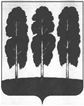 ДУМА БЕРЕЗОВСКОГО РАЙОНАХАНТЫ-МАНСИЙСКОГО АВТОНОМНОГО ОКРУГА – ЮГРЫ РЕШЕНИЕот 24 декабря 2020 года	                                                                        № 644пгт. БерезовоОб исполнении бюджета Березовского района за девять месяцев 2020 годаВ соответствии со статьей 264.2. Бюджетного кодекса Российской Федерации, Федеральным законом от 06 октября 2003 года № 131-ФЗ «Об общих принципах организации местного самоуправления в Российской Федерации», уставом Березовского района, утвержденным решением Думы Березовского района от 15 апреля 2005 года № 338, решением Думы Березовского района от 19 сентября 2013 года № 341 «Об утверждении Положения об отдельных вопросах организации и осуществления бюджетного процесса в Березовском районе», рассмотрев отчет об исполнении бюджета Березовского района за девять месяцев 2020 года, утвержденный постановлением администрации Березовского района от 20 октября 2020 года № 1025,Дума района РЕШИЛА:1. Отчет об исполнении бюджета Березовского района за девять месяцев 2020 года принять к сведению согласно приложению.2. Опубликовать решение в газете «Жизнь Югры» и разместить на официальном сайте органов местного самоуправления Березовского района.3. Настоящее решение вступает в силу после его подписания.Председатель Думы Березовского района                                                                        В.П. НовицкийПриложение к решению Думы Березовского районаот 24 декабря 2020 года № 6441.По доходам(Тыс. руб.)2. По источникам финансирования дефицита бюджета(тыс. руб.)По расходам(Тыс. руб.)ЛИСТ  СОГЛАСОВАНИЯк проекту решения Думы Березовского района «Об исполнении бюджета Березовского района за 9 месяцев 2020 года»Проект решения подготовил (должность, Ф.И.О., подпись, контактный телефон, дата): главный специалист отдела бюджетного планирования и сводного анализа комитета по финансам администрации Березовского района Савенко Ксения Олеговна __________, тел. (34674) 2-17-38, дата 02.11.2020 года.КодНаименование платежейПлан на год (уточненный)Исполнение на 1.10.2020 годаПроцент исполненияКодНаименование платежейПлан на год (уточненный)Исполнение на 1.10.2020 годаПроцент исполнения000 1 00 00000 00 0000 000НАЛОГОВЫЕ И НЕНАЛОГОВЫЕ ДОХОДЫ343 464,9263 239,576,6НАЛОГОВЫЕ ДОХОДЫ307 666,7236 436,176,8000 1 01 00000 00 0000 000НАЛОГИ НА ПРИБЫЛЬ, ДОХОДЫ260 791,5204 503,278,4000 1 01 02000 01 0000 110Налог на доходы физических лиц260 791,5204 503,278,4000 1 05 00000 00 0000 000НАЛОГИ НА СОВОКУПНЫЙ ДОХОД40 022,227 918,669,8000 1 05 01000 00 0000 110Налог, взимаемый в связи с применением упрощенной системы налогообложения22 167,016 125,572,7000 1 05 02000 02 0000 110Единый налог на вмененный доход для отдельных видов деятельности15 263,810 433,868,4000 1 05 03000 01 0000 110Единый сельскохозяйственный налог 139,3145,6104,5000 1 05 04000 02 0000 110Налог, взимаемый в связи с применением патентной системы налогообложения2 452,11 213,749,5000 1 06 00000 00 0000 000НАЛОГИ НА ИМУЩЕСТВО3 482,01 351,338,8000 1 06 04000 00 0000 110Транспортный налог3 452,71 369,039,7000 1 06 06000 00 0000 110Земельный налог29,3-17,7-60,4000 1 08 00000 00 0000 000ГОСУДАРСТВЕННАЯ ПОШЛИНА3 371,02 663,079,0НЕНАЛОГОВЫЕ ДОХОДЫ35 798,226 803,474,9000 1 11 00000 00 0000 000ДОХОДЫ ОТ ИСПОЛЬЗОВАНИЯ ИМУЩЕСТВА, НАХОДЯЩЕГОСЯ В ГОСУДАРСТВЕННОЙ И МУНИЦИПАЛЬНОЙ СОБСТВЕННОСТИ20 819,712 488,360,0000 1 11 03050 05 0000 120Проценты, полученные от предоставления бюджетных кредитов внутри страны за счет средств бюджетов муниципальных районов2 383,6155,16,5000 1 11 05000 00 0000 120Доходы, получаемые в виде арендной либо иной платы за передачу в возмездное пользование государственного и муниципального имущества (за искл. имущества бюджетных и автономных учреждений, а также имущества государственных и муниципальных унитарных предприятий, в т.ч. казенных)16 076,110 129,863,0000 1 11 07000 00 0000 120 Платежи от государственных и муниципальных предприятий 60,00,00,0000 1 11 09000 00 0000 120 Прочие доходы от использования имущества, находящихся в государственной и муниципальной собственности2 300,02 203,495,8000 1 12 00000 00 0000 000ПЛАТЕЖИ ПРИ ПОЛЬЗОВАНИИ ПРИРОДНЫМИ РЕСУРСАМИ4 978,44 165,683,7000 1 13 00000 00 0000 000ДОХОДЫ ОТ ОКАЗАНИЯ ПЛАТНЫХ УСЛУГ (РАБОТ)  И КОМПЕНСАЦИИ ЗАТРАТ ГОСУДАРСТВА2 035,12 138,0105,1000 1 13 02000 00 0000 130Доходы от компенсации затрат государства2 035,12 138,0105,1000 1 14 00000 00 0000 000ДОХОДЫ ОТ ПРОДАЖИ МАТЕРИАЛЬНЫХ И НЕМАТЕРИАЛЬНЫХ АКТИВОВ5 896,55 752,997,6000 1 14 01050 05 0000 410Доходы от продажи квартир, находящихся в собственности муниципальных районов866,5866,5100,0000 1 14 02000 00 0000 000Доходы от реализации имущества, находящегося в государственной и муниципальной собственности (за исключением имущества автономных учреждений, а также имущества государственных и муниципальных унитарных предприятий, в том числе казенных)4 820,04 821,7100,0000 1 14 06000 00 0000 430Доходы от продажи земельных участков, находящихся в государственной и муниципальной собственности (за искл. зем. участков бюджетных и автономных учреждений)210,064,730,8000 1 15 02000 00 0000 140Платежи, взимаемые государственными и муниципальными органами (организациями) за выполнение определенных функций21,021,1100,5000 1 16 00000 00 0000 000ШТРАФЫ, САНКЦИИ, ВОЗМЕЩЕНИЕ УЩЕРБА1 717,31 901,4110,7000 1 17 00000 00 0000 000ПРОЧИЕ НЕНАЛОГОВЫЕ ДОХОДЫ330,2336,1101,8000 1 17 01000 00 0000 180Невыясненные поступления0,00,0000 1 17 05000 00 0000 180Прочие неналоговые доходы330,2336,1101,8000 2 00 00000 00 0000 000БЕЗВОЗМЕЗДНЫЕ ПОСТУПЛЕНИЯ3 885 097,12 579 848,566,4000 2 02 00000 00 0000 000Безвозмездные поступления от других бюджетов бюджетной системы Российской Федерации3 891 305,92 585 775,766,500 2 02 10000 00 0000 150Дотации бюджетам субъектов РФ и муниципальных образований1 172 259,7941 997,380,4000 2 02 20000 00 0000 150Субсидии бюджетам субъектов РФ и муниципальных образований (межбюджетные субсидии)754 888,5214 965,128,5000 2 02 30000 00 0000 150Субвенции бюджетам  субъектов РФ и муниципальных образований1 878 239,71 392 148,574,1000 2 02 40000 00 0000 150Иные межбюджетные трансферты85 918,036 664,842,7000 2 04 00000 00 0000 150ПРОЧИЕ БЕЗВОЗМЕЗДНЫЕ ПОСТУПЛЕНИЯ ОТ НЕГОСУДАРСТВЕННЫХ ОРГАНИЗАЦИЙ500,0500,0100,0000 2 04 00000 05 0000 150Безвозмездные поступления от негосударственных организаций в бюджеты муниципальных районов500,0500,0100,0000 2 18 00000 00 0000 000ДОХОДЫ БЮДЖЕТОВ БЮДЖЕТНОЙ СИСТЕМЫ РФ ОТ ВОЗВРАТА ОСТАТКОВ СУБСИДИЙ, СУБВЕНЦИЙ И ИНЫХ МЕЖБЮДЖЕТНЫХ ТРАНСФЕРТОВ, ИМЕЮЩИХ ЦЕЛЕВОЕ НАЗНАЧЕНИЕ, ПРОШЛЫХ ЛЕТ561,6561,6100,0000 2 18 05000 05 0000 150Доходы бюджетов муниципальных районов от возврата иными организациями остатков субсидий прошлых лет549,1549,1100,0000 2 18 60000 05 0000 150Доходы бюджетов муниципальных районов от возврата прочих остатков субсидий, субвенций и иных межбюджетных трансфертов, имеющих целевое назначение, прошлых лет из бюджетов поселений12,512,5100,0000 2 19 00000 00 0000 000ВОЗВРАТ ОСТАТКОВ СУБСИДИЙ, СУБВЕНЦИЙ И ИНЫХ МЕЖБЮДЖЕТНЫХ ТРАНСФЕРТОВ, ИМЕЮЩИХ ЦЕЛЕВОЕ НАЗНАЧЕНИЕ, ПРОШЛЫХ ЛЕТ-7 270,4-6 988,896,1000 2 19 06010 05 0000 150Возврат остатков субсидий, субвенций и иных межбюджетных трансфертов, имеющих целевое назначение, прошлых лет из бюджетов муниципальных районов-7 270,4-6 988,896,1Итого:4 228 562,02 843 088,067,2КодНаименование групп, подгрупп, статей, подстатей, элементов, программ, кодов экономической классификации источников внутреннего финансирования дефицита бюджетаПлан на год (уточненный)Исполнение на 1.10.2020 годПроцент исполнения000 01 03 00 00 00 0000 000Бюджетные кредиты от других бюджетов бюджетной системы Российской Федерации6 159,9106 900,91735,4000 01 03 00 00 05 0000 710Получение кредитов от других бюджетов бюджетной системы Российской Федерации 281 750,2281 750,2100,0000 01 03 00 00 05 0000 810Погашение кредитов от других бюджетов бюджетной системы Российской Федерации 275 590,3174 849,363,4000 01 05 00 00 00 0000 000Изменение остатков средств на счетах по учету средств бюджета79 478,0-206 417,2-259,7000 01 05 02 01 05 0000 510Увеличение прочих остатков денежных средств бюджетов муниципальных районов 0,0285 895,2000 01 05 02 01 05 0000 610Уменьшение прочих остатков денежных средств бюджетов муниципальных районов 79 478,079 478,0100,0000 01 06 00 00 00 0000 000Иные источники внутреннего финансирования дефицита бюджета25 424,7-176 311,7-693,5000 01 06 05 00 00 0000 000Бюджетные кредиты, предоставленные внутри страны в валюте Российской Федерации25 424,7-176 311,7-693,5000 01 06 05 00 00 0000 600Возврат бюджетных кредитов, предоставленных внутри страны в валюте Российской Федерации309 142,9107 406,534,7000 01 06 05 01 05 0000 640Возврат бюджетных кредитов, предоставленных юридическим лицам307 142,9106 156,534,6000 01 06 05 02 05 0000 640Возврат бюджетных кредитов, предоставленных другим бюджетам бюджетной системы Российской Федерации2 000,01 250,062,5000 01 06 05 00 00 0000 500Предоставление бюджетных кредитов внутри страны в валюте Российской Федерации283 718,2283 718,2100,0000 01 06 05 01 05 0000 540Предоставление бюджетных кредитов юридическим лицам281 718,2281 718,2100,0000 01 06 05 02 05 0000 540Предоставление бюджетных кредитов другим бюджетам бюджетной системы Российской Федерации2 000,02 000,0100,0Всего:Всего:111 062,6-275 828,0-248,4НаименованиеПППРЗПРЦСРЦСРЦСРЦСРВРУточненный план на 2020Исполнено на 1.10.2020% Исп-ияАдминистрация Березовского района0401 816 163,6892 025,649,1Общегосударственные вопросы04001360 448,9265 109,573,5Функционирование высшего должностного лица субъекта Российской Федерации и муниципального образования04001026 802,95 313,778,1Муниципальная программа "Совершенствование муниципального управления в Березовском районе"0400102186 802,95 313,778,1Подпрограмма "Обеспечение исполнения полномочий администрации Березовского района и подведомственных учреждений"04001021816 802,95 313,778,1Основное мероприятие "Обеспечение выполнения полномочий и функций администрации Березовского района и подведомственных учреждений"0400102181016 802,95 313,778,1Глава муниципального образования040010218101020306 802,95 313,778,1Расходы на выплаты персоналу в целях обеспечения выполнения функций государственными (муниципальными) органами, казенными учреждениями, органами управления государственными внебюджетными фондами040010218101020301006 802,95 313,778,1Расходы на выплаты персоналу государственных (муниципальных) органов040010218101020301206 802,95 313,778,1Функционирование Правительства Российской Федерации, высших исполнительных органов государственной власти субъектов Российской Федерации, местных администраций0400104201 966,6150 010,774,3Муниципальная программа "Развитие жилищной сферы в Березовском районе"04001040836,436,4100,0Подпрограмма "Содействие развитию градостроительной деятельности "040010408136,436,4100,0Основное мероприятие "Администрирование переданных полномочий"04001040810736,436,4100,0Иные межбюджетные трансферты из бюджетов городских, сельских поселений в бюджет муниципального района на осуществление полномочий по решению вопросов местного значения0400104081078902036,436,4100,0Расходы на выплаты персоналу в целях обеспечения выполнения функций государственными (муниципальными) органами, казенными учреждениями, органами управления государственными внебюджетными фондами0400104081078902010036,436,4100,0Расходы на выплаты персоналу государственных (муниципальных) органов0400104081078902012036,436,4100,0Муниципальная программа "Жилищно-коммунальный комплекс в  Березовском районе"04001040974,074,0100,0Подпрограмма "Обеспечение равных прав потребителей  на получение коммунальных ресурсов"040010409274,074,0100,0Основное мероприятие "Предоставление субсидий организациям на  возмещение  недополученных доходов  при оказании коммунальных услуг по регулируемым ценам"04001040920474,074,0100,0Иные межбюджетные трансферты из бюджетов городских, сельских поселений в бюджет муниципального района на осуществление полномочий по решению вопросов местного значения0400104092048902074,074,0100,0Расходы на выплаты персоналу в целях обеспечения выполнения функций государственными (муниципальными) органами, казенными учреждениями, органами управления государственными внебюджетными фондами0400104092048902010074,074,0100,0Расходы на выплаты персоналу государственных (муниципальных) органов0400104092048902012074,074,0100,0Муниципальная программа "Экологическая безопасность в Березовском районе"0400104124,84,8100,0Подпрограмма "Развитие системы обращения с отходами производства и потребления в Березовском районе"04001041224,84,8100,0Основное мероприятие "Строительство объектов для размещения  и переработки твердых коммунальных (бытовых) отходов (межмуниципальных, межпоселенческих и локальных)"0400104122014,84,8100,0Иные межбюджетные трансферты из бюджетов городских, сельских поселений в бюджет муниципального района на осуществление полномочий по решению вопросов местного значения040010412201890204,84,8100,0Расходы на выплаты персоналу в целях обеспечения выполнения функций государственными (муниципальными) органами, казенными учреждениями, органами управления государственными внебюджетными фондами040010412201890201004,84,8100,0Расходы на выплаты персоналу государственных (муниципальных) органов040010412201890201204,84,8100,0Муниципальная программа "Совершенствование муниципального управления в Березовском районе"040010418201 851,4149 895,574,3Подпрограмма "Обеспечение исполнения полномочий администрации Березовского района и подведомственных учреждений"0400104181201 851,4149 895,574,3Основное мероприятие "Обеспечение выполнения полномочий и функций администрации Березовского района и подведомственных учреждений"040010418101201 851,4149 895,574,3Расходы на обеспечение функций муниципальных органов04001041810102040201 851,4149 895,574,3Расходы на выплаты персоналу в целях обеспечения выполнения функций государственными (муниципальными) органами, казенными учреждениями, органами управления государственными внебюджетными фондами04001041810102040100201 298,2149 517,274,3Расходы на выплаты персоналу государственных (муниципальных) органов04001041810102040120201 298,2149 517,274,3Закупка товаров, работ и услуг для обеспечения государственных (муниципальных) нужд04001041810102040200200,0200,0100,0Иные закупки товаров, работ и услуг для обеспечения государственных (муниципальных) нужд04001041810102040240200,0200,0100,0Социальное обеспечение и иные выплаты населению04001041810102040300353,2178,350,5Социальные выплаты гражданам, кроме публичных нормативных социальных выплат04001041810102040320353,2178,350,5Судебная система040010513,113,1100,0Муниципальная программа "Профилактика правонарушений и обеспечение отдельных прав граждан в Березовском районе"04001051013,113,1100,0Подпрограмма "Профилактика правонарушений"040010510113,113,1100,0Основное мероприятие "Осуществление государственных полномочий по составлению (изменению и дополнению) списков кандидатов в присяжные заседатели федеральных судов общей юрисдикции"04001051010413,113,1100,0Субвенция на осуществление полномочий по составлению (изменению) списка кандидатов в присяжные заседатели федеральных судов общей юрисдикции в Российской Федерации0400105101045120013,113,1100,0Закупка товаров, работ и услуг для обеспечения государственных (муниципальных) нужд0400105101045120020013,113,1100,0Иные закупки товаров, работ и услуг для обеспечения государственных (муниципальных) нужд0400105101045120024013,113,1100,0Другие общегосударственные вопросы0400113151 666,3109 772,072,4Муниципальная программа "Устойчивое развитие коренных малочисленных народов Севера в Березовском районе"0400113075 783,45 783,4100,0Подпрограмма "Развитие традиционной хозяйственной деятельности коренных малочисленных народов Севера и повышение уровня его адаптации к современным экономическим условиям с учетом обеспечения защиты исконной среды обитания и традиционного образа жизни"04001130715 683,45 683,4100,0Основное мероприятие "Государственная поддержка юридических и физических лиц из числа коренных малочисленных народов, ведущих традиционный образ жизни и осуществляющих традиционную хозяйственную деятельность"0400113071015 683,45 683,4100,0Субвенции на реализацию полномочия, указанного в п.2 статьи 2 Закона Ханты-Мансийского автономного округа – Югры от 31.01.2011 года № 8-оз "О наделении органов местного самоуправления муниципальных образований Ханты-Мансийского автономного округа – Югры отдельным государственным полномочием по участию в реализации государственной программы Ханты-Мансийского автономного округа – Югры "Социально-экономическое развитие коренных малочисленных народов Севера Ханты-Мансийского автономного округа – Югры" на 2014–2020 годы"040011307101842105 683,45 683,4100,0Иные бюджетные ассигнования040011307101842108005 683,45 683,4100,0Субсидии юридическим лицам (кроме некоммерческих организаций), индивидуальным предпринимателям, физическим лицам - производителям товаров, работ, услуг040011307101842108105 683,45 683,4100,0Подпрограмма "Содействие развитию традиционной культуры, фольклора и национальных ремесел, повышение уровня жизни и образования коренных малочисленных народов Севера"0400113072100,0100,0100,0Основное мероприятие "Организация, проведение и участие в мероприятиях направленных на развитие национальных ремесел и промыслов"040011307201100,0100,0100,0Реализация мероприятий (в случае если не предусмотрено по обособленным направлениям расходов)04001130720199990100,0100,0100,0Закупка товаров, работ и услуг для обеспечения государственных (муниципальных) нужд04001130720199990200100,0100,0100,0Иные закупки товаров, работ и услуг для обеспечения государственных (муниципальных) нужд04001130720199990240100,0100,0100,0Муниципальная программа "Профилактика правонарушений и обеспечение отдельных прав граждан в Березовском районе"0400113101 488,0832,055,9Подпрограмма "Профилактика правонарушений"04001131011 481,0832,056,2Основное мероприятие "Обеспечение деятельности административной комиссии"0400113101031 481,0832,056,2Субвенции на осуществление отдельных государственных полномочий по созданию административных комиссий и определению перечня должностных лиц органов местного самоуправления, уполномоченных составлять протоколы об административных правонарушениях, предусмотренных пунктом 2 статьи 48 Закона Ханты-Мансийского автономного округа – Югры от 11 июня 2010 года № 102-оз "Об административных правонарушениях"040011310103842501 481,0832,056,2Расходы на выплаты персоналу в целях обеспечения выполнения функций государственными (муниципальными) органами, казенными учреждениями, органами управления государственными внебюджетными фондами040011310103842501001 456,0832,057,1Расходы на выплаты персоналу государственных (муниципальных) органов040011310103842501201 456,0832,057,1Закупка товаров, работ и услуг для обеспечения государственных (муниципальных) нужд0400113101038425020025,00,00,0Иные закупки товаров, работ и услуг для обеспечения государственных (муниципальных) нужд0400113101038425024025,00,00,0Подпрограмма "Создание условий для выполнения функций, направленных на обеспечение прав и законных интересов жителей района в отдельных сферах жизнедеятельности"04001131037,00,00,0Основное мероприятие "Обеспечение взаимодействия с политическими партиями, избирательными комиссиями, законодательными (представительными) органами государственной власти и местного самоуправления в сфере регионального развития и содействия развитию местного самоуправления в районе, прогноза общественно-политической ситуации"0400113103027,00,00,0Реализация мероприятий (в случае если не предусмотрено по обособленным направлениям расходов)040011310302999907,00,00,0Закупка товаров, работ и услуг для обеспечения государственных (муниципальных) нужд040011310302999902007,00,00,0Иные закупки товаров, работ и услуг для обеспечения государственных (муниципальных) нужд040011310302999902407,00,00,0Муниципальная программа "Развитие экономического потенциала Березовского района"04001131336 599,322 629,661,8Подпрограмма "Совершенствование муниципального управления"040011313136 249,622 629,662,4Основное мероприятие "Организация предоставления государственных и муниципальных услуг в многофункциональном центре"04001131310136 249,622 629,662,4Расходы на обеспечение деятельности (оказание услуг)муниципальных учреждений040011313101005902 492,1777,731,2Предоставление субсидий бюджетным, автономным учреждениям и иным некоммерческим организациям040011313101005906002 492,1777,731,2Субсидии автономным учреждениям040011313101005906202 492,1777,731,2Субсидии на предоставление государственных услуг в многофункциональных центрах предоставления государственных и муниципальных услуг0400113131018237032 069,620 980,165,4Предоставление субсидий бюджетным, автономным учреждениям и иным некоммерческим организациям0400113131018237060032 069,620 980,165,4Субсидии автономным учреждениям0400113131018237062032 069,620 980,165,4Расходы местного бюджета на софинансирование cубсидии на предоставление государственных услуг в многофункциональных центрах предоставления государственных и муниципальных услуг040011313101S23701 687,9871,851,7Предоставление субсидий бюджетным, автономным учреждениям и иным некоммерческим организациям040011313101S23706001 687,9871,851,7Субсидии автономным учреждениям040011313101S23706201 687,9871,851,7Подпрограмма "Совершенствование системы стратегического управления социально-экономическим развитием"0400113135349,70,00,0Основное мероприятие "Проведение Всероссийской переписи населения 2020 года в Березовском районе"040011313501349,70,00,0Субвенция на Проведение Всероссийской переписи населения 2020 года (ФБ)04001131350154690349,70,00,0Закупка товаров, работ и услуг для обеспечения государственных (муниципальных) нужд04001131350154690200349,70,00,0Иные закупки товаров, работ и услуг для обеспечения государственных (муниципальных) нужд04001131350154690240349,70,00,0Муниципальная программа "Управление муниципальным имуществом в Березовском районе"04001131717 453,913 998,380,2Основное мероприятие "Управление и распоряжение муниципальным имуществом и земельными ресурсами в Березовском районе"0400113170015 545,42 241,740,4Реализация мероприятий (в случае если не предусмотрено по обособленным направлениям расходов)040011317001999905 545,42 241,740,4Закупка товаров, работ и услуг для обеспечения государственных (муниципальных) нужд040011317001999902005 545,42 241,740,4Иные закупки товаров, работ и услуг для обеспечения государственных (муниципальных) нужд040011317001999902405 545,42 241,740,4Основное мероприятие "Страхование муниципального имущества от случайных и непредвиденных событий"040011317002890,0890,0100,0Реализация мероприятий (в случае если не предусмотрено по обособленным направлениям расходов)04001131700299990890,0890,0100,0Закупка товаров, работ и услуг для обеспечения государственных (муниципальных) нужд04001131700299990200890,0890,0100,0Иные закупки товаров, работ и услуг для обеспечения государственных (муниципальных) нужд04001131700299990240890,0890,0100,0Основное мероприятие "Приобретение имущества в муниципальную собственность"04001131700311 018,510 866,698,6Реализация мероприятий (в случае если не предусмотрено по обособленным направлениям расходов)0400113170039999011 018,510 866,698,6Закупка товаров, работ и услуг для обеспечения государственных (муниципальных) нужд04001131700399990200422,8270,964,1Иные закупки товаров, работ и услуг для обеспечения государственных (муниципальных) нужд04001131700399990240422,8270,964,1Капитальные вложения в объекты государственной (муниципальной) собственности0400113170039999040010 595,710 595,7100,0Бюджетные инвестиции0400113170039999041010 595,710 595,7100,0Муниципальная программа "Совершенствование муниципального управления в Березовском районе"04001131888 685,964 943,473,2Подпрограмма "Обеспечение исполнения полномочий администрации Березовского района и подведомственных учреждений"040011318164 411,745 767,871,1Основное мероприятие "Обеспечение выполнения полномочий и функций администрации Березовского района и подведомственных учреждений"04001131810164 281,745 645,871,0Расходы на обеспечение деятельности (оказание услуг)муниципальных учреждений0400113181010059049 552,333 998,668,6Расходы на выплаты персоналу в целях обеспечения выполнения функций государственными (муниципальными) органами, казенными учреждениями, органами управления государственными внебюджетными фондами0400113181010059010032 664,222 903,770,1Расходы на выплаты персоналу казенных учреждений0400113181010059011032 664,222 903,770,1Закупка товаров, работ и услуг для обеспечения государственных (муниципальных) нужд0400113181010059020014 682,19 537,965,0Иные закупки товаров, работ и услуг для обеспечения государственных (муниципальных) нужд0400113181010059024014 682,19 537,965,0Иные бюджетные ассигнования040011318101005908002 206,01 557,070,6Уплата налогов, сборов и иных платежей040011318101005908502 206,01 557,070,6Расходы на обеспечение функций муниципальных органов04001131810102040512,0327,764,0Иные бюджетные ассигнования04001131810102040800512,0327,764,0Уплата налогов, сборов и иных платежей04001131810102040850512,0327,764,0Прочие расходы органов местного самоуправления040011318101024003 513,42 642,075,2Закупка товаров, работ и услуг для обеспечения государственных (муниципальных) нужд040011318101024002002 224,51 781,280,1Иные закупки товаров, работ и услуг для обеспечения государственных (муниципальных) нужд040011318101024002402 224,51 781,280,1Социальное обеспечение и иные выплаты населению04001131810102400300669,0242,536,2Публичные нормативные выплаты гражданам несоциального характера04001131810102400330669,0242,536,2Иные бюджетные ассигнования04001131810102400800619,9618,399,8Исполнение судебных актов04001131810102400830416,9416,8100,0Уплата налогов, сборов и иных платежей04001131810102400850203,0201,599,3Субвенции на осуществление полномочий по образованию и организации деятельности комиссий по делам несовершеннолетних и защите их прав0400113181018427010 704,08 677,581,1Расходы на выплаты персоналу в целях обеспечения выполнения функций государственными (муниципальными) органами, казенными учреждениями, органами управления государственными внебюджетными фондами0400113181018427010010 427,08 458,381,1Расходы на выплаты персоналу государственных (муниципальных) органов0400113181018427012010 427,08 458,381,1Закупка товаров, работ и услуг для обеспечения государственных (муниципальных) нужд04001131810184270200277,0219,279,1Иные закупки товаров, работ и услуг для обеспечения государственных (муниципальных) нужд04001131810184270240277,0219,279,1Основное мероприятие "Повышение профессионального уровня муниципальных служащих"040011318102130,0122,093,8Прочие расходы органов местного самоуправления04001131810202400130,0122,093,8Закупка товаров, работ и услуг для обеспечения государственных (муниципальных) нужд04001131810202400200130,0122,093,8Иные закупки товаров, работ и услуг для обеспечения государственных (муниципальных) нужд04001131810202400240130,0122,093,8Подпрограмма "Обеспечение исполнения полномочий МКУ "Управление капитального строительства и ремонта"040011318224 274,219 175,679,0Основное мероприятие "Обеспечение функции и полномочий МКУ "Управление капитального строительства и ремонта Березовского района"04001131820124 274,219 175,679,0Расходы на обеспечение деятельности (оказание услуг) муниципальных учреждений0400113182010059024 274,219 175,679,0Расходы на выплаты персоналу в целях обеспечения выполнения функций государственными (муниципальными) органами, казенными учреждениями, органами управления государственными внебюджетными фондами0400113182010059010017 718,512 936,073,0Расходы на выплаты персоналу казенных учреждений0400113182010059011017 718,512 936,073,0Закупка товаров, работ и услуг для обеспечения государственных (муниципальных) нужд040011318201005902004 314,74 290,099,4Иные закупки товаров, работ и услуг для обеспечения государственных (муниципальных) нужд040011318201005902404 314,74 290,099,4Иные бюджетные ассигнования040011318201005908002 241,01 949,687,0Исполнение судебных актов040011318201005908300,00,00,0Уплата налогов, сборов и иных платежей040011318201005908502 241,01 949,687,0Муниципальная программа "Реализация государственной национальной политики и профилактика экстремизма в Березовском районе"04001132040,00,00,0Подпрограмма "Укрепление межнационального согласия, поддержка и развитие языков и культуры народов Российской Федерации, проживающих в Березовском районе, обеспечение социальной и культурной адаптации мигрантов, профилактика межнациональных (межэтнических), межконфессиональных конфликтов"040011320140,00,00,0Основное мероприятие "Содействие этнокультурному многообразию народов России"04001132010340,00,00,0Реализация мероприятий (в случае если не предусмотрено по обособленным направлениям расходов)0400113201039999040,00,00,0Закупка товаров, работ и услуг для обеспечения государственных (муниципальных) нужд0400113201039999020040,00,00,0Иные закупки товаров, работ и услуг для обеспечения государственных (муниципальных) нужд0400113201039999024040,00,00,0Непрограммные расходы0400113501 615,81 585,398,1Непрограммное направление деятельности "Исполнение отдельных расходных обязательств Березовского района"0400113500011 036,11 005,697,1Управление Резервным фондом040011350001220201 036,11 005,697,1Закупка товаров, работ и услуг для обеспечения государственных (муниципальных) нужд040011350001220202001 036,11 005,697,1Иные закупки товаров, работ и услуг для обеспечения государственных (муниципальных) нужд040011350001220202401 036,11 005,697,1Реализация мероприятий, связанных с обеспечением санитарно-эпидемиологической безопасности при подготовке к проведению общероссийского голосования по вопросу одобрения изменений в Конституцию Российской Федерации0400113500W1579,7579,7100,0Дотация на поддержку мер по обеспечению сбалансированности бюджетов на реализацию мероприятий, связанных с обеспечением санитарно-эпидемиологической безопасности при подготовке к проведению общероссийского голосования по вопросу одобрения изменений в Конституцию Российской Федерации, на счет средств резервного фонда Правительства Российской Федерации0400113500W158530579,7579,7100,0Закупка товаров, работ и услуг для обеспечения государственных (муниципальных) нужд0400113500W158530200579,7579,7100,0Иные закупки товаров, работ и услуг для обеспечения государственных (муниципальных) нужд0400113500W158530240579,7579,7100,0Национальная безопасность и правоохранительная деятельность0400322 457,314 711,265,5Органы юстиции04003046 712,94 312,664,2Муниципальная программа "Профилактика правонарушений и обеспечение отдельных прав граждан в Березовском районе"0400304106 712,94 312,664,2Подпрограмма "Создание условий для выполнения функций, направленных на обеспечение прав и законных интересов жителей района в отдельных сферах жизнедеятельности"04003041036 712,94 312,664,2Основное мероприятие "Реализация переданных государственных полномочий по государственной регистрации актов гражданского состояния"0400304103016 712,94 312,664,2Осуществление переданных органам государственной власти субъектов Российской Федерации в соответствии с пунктом 1 статьи 4 Федерального закона от 15 ноября 1997 года № 143-ФЗ "Об актах гражданского состояния" полномочий Российской Федерации на государственную регистрацию актов гражданского состояния040030410301593005 543,94 125,574,4Расходы на выплаты персоналу в целях обеспечения выполнения функций государственными (муниципальными) органами, казенными учреждениями, органами управления государственными внебюджетными фондами040030410301593001005 500,84 082,474,2Расходы на выплаты персоналу государственных (муниципальных) органов040030410301593001205 500,84 082,474,2Закупка товаров, работ и услуг для обеспечения государственных (муниципальных) нужд0400304103015930020043,143,1100,0Иные закупки товаров, работ и услуг для обеспечения государственных (муниципальных) нужд0400304103015930024043,143,1100,0Субвенции на осуществление переданных полномочий Российской Федерации на государственную регистрацию актов гражданского состояния за счет средств  резервного фонда Правительства Российской Федерации0400304103015930F225,756,425,0Закупка товаров, работ и услуг для обеспечения государственных (муниципальных) нужд0400304103015930F200225,756,425,0Иные закупки товаров, работ и услуг для обеспечения государственных (муниципальных) нужд0400304103015930F240225,756,425,0Осуществление переданных органам государственной власти субъектов Российской Федерации в соответствии с пунктом 1 статьи 4 Федерального закона от 15 ноября 1997 года № 143-ФЗ "Об актах гражданского состояния" полномочий Российской Федерации на государственную регистрацию актов гражданского состояния за счет средств бюджета Ханты-Мансийского автономного округа – Югры040030410301D9300943,3130,713,8Расходы на выплаты персоналу в целях обеспечения выполнения функций государственными (муниципальными) органами, казенными учреждениями, органами управления государственными внебюджетными фондами040030410301D9300100943,3130,713,8Расходы на выплаты персоналу государственных (муниципальных) органов040030410301D9300120943,3130,713,8Защита населения и территории от чрезвычайных ситуаций природного и техногенного характера, гражданская оборона040030914 827,29 745,465,7Муниципальная программа "Безопасность жизнедеятельности на территории Березовского района"04003091114 827,29 745,465,7Подпрограмма "Организация и обеспечение мероприятий в сфере гражданской обороны, защиты населения и территории Березовского района от чрезвычайных ситуаций"040030911131,231,1100,0Основное мероприятие "Предупреждение и ликвидация чрезвычайных ситуаций"04003091110531,231,1100,0Управление Резервным фондом0400309111052202031,231,1100,0Закупка товаров, работ и услуг для обеспечения государственных (муниципальных) нужд0400309111052202020031,231,1100,0Иные закупки товаров, работ и услуг для обеспечения государственных (муниципальных) нужд0400309111052202024031,231,1100,0Подпрограмма "Материально-техническое и финансовое обеспечение деятельности муниципального казенного учреждения  МКУ "УГЗН" Березовского района040030911314 796,09 714,365,7Основное мероприятие "Материально-техническое и финансовое обеспечение МКУ "УГЗН" Березовского района04003091130114 796,09 714,365,7Расходы на обеспечение деятельности (оказание услуг)муниципальных учреждений0400309113010059014 796,09 714,365,7Расходы на выплаты персоналу в целях обеспечения выполнения функций государственными (муниципальными) органами, казенными учреждениями, органами управления государственными внебюджетными фондами0400309113010059010012 619,28 000,563,4Расходы на выплаты персоналу казенных учреждений0400309113010059011012 619,28 000,563,4Закупка товаров, работ и услуг для обеспечения государственных (муниципальных) нужд040030911301005902002 173,11 713,878,9Иные закупки товаров, работ и услуг для обеспечения государственных (муниципальных) нужд040030911301005902402 173,11 713,878,9Иные бюджетные ассигнования040030911301005908003,70,00,0Уплата налогов, сборов и иных платежей040030911301005908503,70,00,0Другие вопросы в области национальной безопасности и правоохранительной деятельности0400314917,2653,271,2Муниципальная программа "Профилактика правонарушений и обеспечение отдельных прав граждан в Березовском районе"040031410327,063,019,3Подпрограмма "Профилактика правонарушений"0400314101302,063,020,9Основное мероприятие "Обеспечение функционирования и развития систем видеонаблюдения в сфере общественного порядка"040031410101302,063,020,9Реализация мероприятий (в случае если не предусмотрено по обособленным направлениям расходов)04003141010199990302,063,020,9Закупка товаров, работ и услуг для обеспечения государственных (муниципальных) нужд04003141010199990200302,063,020,9Иные закупки товаров, работ и услуг для обеспечения государственных (муниципальных) нужд04003141010199990240302,063,020,9Подпрограмма "Профилактика незаконного оборота и потребления наркотических средств и психотропных веществ"040031410225,00,00,0Основное мероприятие "Мероприятия, направленные на профилактику незаконного оборота и потребления наркотических средств и психотропных веществ"04003141020125,00,00,0Мероприятия по противодействию злоупотребления наркотиками и их незаконному обороту0400314102012004025,00,00,0Закупка товаров, работ и услуг для обеспечения государственных (муниципальных) нужд0400314102012004020025,00,00,0Иные закупки товаров, работ и услуг для обеспечения государственных (муниципальных) нужд0400314102012004024025,00,00,0Муниципальная программа "Безопасность жизнедеятельности на территории Березовского района"040031411590,2590,2100,0Подпрограмма "Укрепление пожарной безопасности в Березовском районе"0400314112590,2590,2100,0Основное мероприятие "Проектирование и строительство пожарных водоемов"040031411201590,2590,2100,0Реализация мероприятий (в случае если не предусмотрено по обособленным направлениям расходов)04003141120199990590,2590,2100,0Капитальные вложения в объекты государственной (муниципальной) собственности04003141120199990400590,2590,2100,0Бюджетные инвестиции04003141120199990410590,2590,2100,0Национальная экономика0400472 249,043 208,459,8Сельское хозяйство и рыболовство04004059 357,55 069,254,2Муниципальная программа "Развитие агропромышленного комплекса Березовского района"0400405069 357,55 069,254,2Подпрограмма "Развитие растениеводства, переработки и реализации продукции растениеводства"0400405061225,0163,472,6Основное мероприятие "Государственная поддержка развития производства овощей открытого и закрытого грунта"040040506101225,0163,472,6Субвенции на поддержку развития растениеводства, переработки и реализации продукции растениеводства04004050610184140225,0163,472,6Иные бюджетные ассигнования04004050610184140800225,0163,472,6Субсидии юридическим лицам (кроме некоммерческих организаций), индивидуальным предпринимателям, физическим лицам - производителям товаров, работ, услуг04004050610184140810225,0163,472,6Подпрограмма "Развитие прочего животноводства"04004050627 251,94 905,867,6Основное мероприятие "Государственная поддержка на развитие животноводства"0400405062017 251,94 905,867,6Субвенции на поддержку животноводства, переработки и реализации продукции животноводства040040506201841507 251,94 905,867,6Иные бюджетные ассигнования040040506201841508007 251,94 905,867,6Субсидии юридическим лицам (кроме некоммерческих организаций), индивидуальным предпринимателям, физическим лицам - производителям товаров, работ, услуг040040506201841508107 251,94 905,867,6Подпрограмма "Поддержка малых форм хозяйствования"04004050631 000,00,00,0Основное мероприятие "Государственная поддержка малых форм хозяйствования"0400405063011 000,00,00,0Субвенции на поддержку малых форм хозяйствования040040506301841701 000,00,00,0Иные бюджетные ассигнования040040506301841708001 000,00,00,0Субсидии юридическим лицам (кроме некоммерческих организаций), индивидуальным предпринимателям, физическим лицам - производителям товаров, работ, услуг040040506301841708101 000,00,00,0Подпрограмма "Повышение эффективности использования и развития ресурсного потенциала рыбохозяйственного комплекса"0400405064231,00,00,0Основное мероприятие "Государственная поддержка развития рыбохозяйственного комплекса"040040506401231,00,00,0Субвенции на повышение эффективности использования и развитие ресурсного потенциала рыбохозяйственного комплекса04004050640184180231,00,00,0Иные бюджетные ассигнования04004050640184180800231,00,00,0Субсидии юридическим лицам (кроме некоммерческих организаций), индивидуальным предпринимателям, физическим лицам - производителям товаров, работ, услуг04004050640184180810231,00,00,0Подпрограмма "Организация мероприятий при осуществлении деятельности по обращению с животными без владельцев на территории Березовского района"0400405065649,60,00,0Основное мероприятие "Реализация государственного полномочия по организации мероприятий при осуществлении деятельности по обращению с животными без владельцев"040040506501649,60,00,0Субвенции на проведение мероприятий по предупреждению и ликвидации болезней животных, их лечению, защите населения от болезней, общих для человека и животных 04004050650184200649,60,00,0Закупка товаров, работ и услуг для обеспечения государственных (муниципальных) нужд04004050650184200200649,60,00,0Иные закупки товаров, работ и услуг для обеспечения государственных (муниципальных) нужд04004050650184200240649,60,00,0Транспорт040040839 240,831 620,780,6Муниципальная программа «Современная транспортная система Березовского района»04004081539 240,831 620,780,6Подпрограмма "Автомобильный транспорт"04004081515 444,73 213,459,0Основное мероприятие "Обеспечение доступности и повышения качества транспортных услуг автомобильным транспортом"0400408151015 444,73 213,459,0Иные межбюджетные трансферты из бюджетов городских, сельских поселений в бюджет муниципального района на осуществление полномочий по решению вопросов местного значения04004081510189020344,70,00,0Закупка товаров, работ и услуг для обеспечения государственных (муниципальных) нужд04004081510189020200344,70,00,0Иные закупки товаров, работ и услуг для обеспечения государственных (муниципальных) нужд04004081510189020240344,70,00,0Реализация мероприятий (в случае если не предусмотрено по обособленным направлениям расходов)040040815101999905 100,03 213,463,0Закупка товаров, работ и услуг для обеспечения государственных (муниципальных) нужд040040815101999902005 100,03 213,463,0Иные закупки товаров, работ и услуг для обеспечения государственных (муниципальных) нужд040040815101999902405 100,03 213,463,0Подпрограмма "Гражданская авиация"040040815227 426,722 037,980,4Основное мероприятие "Обеспечение доступности и повышение качества транспортных услуг воздушным транспортом"04004081520112 691,812 382,497,6Предоставление субсидий организациям0400408152016110012 691,812 382,497,6Иные бюджетные ассигнования0400408152016110080012 691,812 382,497,6Субсидии юридическим лицам (кроме некоммерческих организаций), индивидуальным предпринимателям, физическим лицам - производителям товаров, работ, услуг0400408152016110081012 691,812 382,497,6Основное мероприятие "Проектирование, строительство, капитальный ремонт и (или) текущий ремонт вертолетных площадок"04004081520314 734,99 655,565,5Реализация мероприятий (в случае если не предусмотрено по обособленным направлениям расходов)0400408152039999014 734,99 655,565,5Закупка товаров, работ и услуг для обеспечения государственных (муниципальных) нужд0400408152039999020014 372,79 655,567,2Иные закупки товаров, работ и услуг для обеспечения государственных (муниципальных) нужд0400408152039999024014 372,79 655,567,2Капитальные вложения в объекты государственной (муниципальной) собственности04004081520399990400362,20,00,0Бюджетные инвестиции04004081520399990410362,20,00,0Подпрограмма "Водный транспорт"04004081536 369,46 369,4100,0Основное мероприятие "Обеспечение доступности и повышение качества транспортных услуг водным транспортом"0400408153016 369,46 369,4100,0Предоставление субсидий организациям040040815301611006 369,46 369,4100,0Иные бюджетные ассигнования040040815301611008006 369,46 369,4100,0Субсидии юридическим лицам (кроме некоммерческих организаций), индивидуальным предпринимателям, физическим лицам - производителям товаров, работ, услуг040040815301611008106 369,46 369,4100,0Дорожное хозяйство (дорожные фонды)04004093 452,70,00,0Муниципальная программа «Современная транспортная система Березовского района»0400409153 452,70,00,0Подпрограмма "Дорожное хозяйство"04004091543 452,70,00,0Основное мероприятие "Строительство, реконструкция, капитальный ремонт, ремонт автомобильных дорог общего пользования местного значения"0400409154013 452,70,00,0Реализация мероприятий (в случае если не предусмотрено по обособленным направлениям расходов)040040915401999903 452,70,00,0Закупка товаров, работ и услуг для обеспечения государственных (муниципальных) нужд040040915401999902003 452,70,00,0Иные закупки товаров, работ и услуг для обеспечения государственных (муниципальных) нужд040040915401999902403 452,70,00,0Связь и информатика04004104 144,52 239,254,0Муниципальная программа "Цифровое развитие Березовского района"0400410143 893,72 043,252,5Подпрограмма "Развитие информационного общества и электронного правительства и обеспечение деятельности администрации Березовского района "04004101413 893,72 043,252,5Основное мероприятие "Развитие электронного правительства, формирование и сопровождение информационных ресурсов и систем, обеспечение доступа к ним"040041014101278,339,014,0Услуги в области информационных технологий04004101410120070278,339,014,0Закупка товаров, работ и услуг для обеспечения государственных (муниципальных) нужд04004101410120070200278,339,014,0Иные закупки товаров, работ и услуг для обеспечения государственных (муниципальных) нужд04004101410120070240278,339,014,0Основное мероприятие "Обеспечение деятельности администрации Березовского района"0400410141023 615,42 004,255,4Услуги в области информационных технологий040041014102200703 615,42 004,255,4Закупка товаров, работ и услуг для обеспечения государственных (муниципальных) нужд040041014102200702003 615,42 004,255,4Иные закупки товаров, работ и услуг для обеспечения государственных (муниципальных) нужд040041014102200702403 615,42 004,255,4Муниципальная программа "Совершенствование муниципального управления в Березовском районе"040041018250,8196,078,2Подпрограмма "Обеспечение исполнения полномочий МКУ "Управление капитального строительства и ремонта"0400410182250,8196,078,2Основное мероприятие "Обеспечение функции и полномочий МКУ "Управление капитального строительства и ремонта Березовского района"040041018201250,8196,078,2Расходы на обеспечение деятельности (оказание услуг) муниципальных учреждений04004101820100590250,8196,078,2Закупка товаров, работ и услуг для обеспечения государственных (муниципальных) нужд04004101820100590200250,8196,078,2Иные закупки товаров, работ и услуг для обеспечения государственных (муниципальных) нужд04004101820100590240250,8196,078,2Другие вопросы в области национальной экономики040041216 053,54 279,326,7Муниципальная программа "Развитие жилищной сферы в Березовском районе"0400412086 695,50,00,0Подпрограмма "Содействие развитию градостроительной деятельности "04004120816 695,50,00,0Основное мероприятие "Выполнение инженерных изысканий для подготовки документов территориального планирования, корректировка документов территориального планирования, градостроительного зонирования, связанные с изменениями градостроительного законодательства, проведение экспертизы градостроительной документации"0400412081026 695,50,00,0Субсидии для реализации полномочий в области жилищного строительства (мероприятия по градостроительной деятельности, направленная на достижение показателей целевой модели "Получение разрешение на строительство и территориальное планирование")040041208102826716 494,50,00,0Закупка товаров, работ и услуг для обеспечения государственных (муниципальных) нужд040041208102826712006 494,50,00,0Иные закупки товаров, работ и услуг для обеспечения государственных (муниципальных) нужд040041208102826712406 494,50,00,0Расходы на софинансирование субсидии на стимулирование развития жилищного строительства (градостроительная деятельность, направленная на достижение показателей целевой модели "Получение разрешения на строительство и территориальное планирование")040041208102S2671201,00,00,0Закупка товаров, работ и услуг для обеспечения государственных (муниципальных) нужд040041208102S2671200201,00,00,0Иные закупки товаров, работ и услуг для обеспечения государственных (муниципальных) нужд040041208102S2671240201,00,00,0Муниципальная программа "Развитие экономического потенциала Березовского района"0400412139 358,04 279,345,7Подпрограмма "Развитие малого и среднего предпринимательства, стимулирование инновационной деятельности"04004121339 358,04 279,345,7Основное мероприятие "Предоставление неотложных мер поддержки субьектам малого и среднего предпринимательства, осуществляющим деятельность в отраслях, пострадавших от распространения новой коронавирусной инфекции"0400412133033 425,82 056,960,0Субсидии на поддержку малого и среднего предпринимательства040041213303823803 254,51 954,160,0Иные бюджетные ассигнования040041213303823808003 254,51 954,160,0Субсидии юридическим лицам (кроме некоммерческих организаций), индивидуальным предпринимателям, физическим лицам - производителям товаров, работ, услуг040041213303823808103 254,51 954,160,0Расходы  на софинансирование субсидии на поддержку малого и среднего предпринимательства040041213303S2380171,3102,860,0Иные бюджетные ассигнования040041213303S2380800171,3102,860,0Субсидии юридическим лицам (кроме некоммерческих организаций), индивидуальным предпринимателям, физическим лицам - производителям товаров, работ, услуг040041213303S2380810171,3102,860,0Региональный проект "Расширение доступа субъектов малого и среднего предпринимательства к финансовой поддержке , в том числе к льготному финансированию"0400412133I45 890,22 180,437,0Субсидии на поддержку малого и среднего предпринимательства0400412133I4823805 595,72 071,437,0Иные бюджетные ассигнования0400412133I4823808005 595,72 071,437,0Субсидии юридическим лицам (кроме некоммерческих организаций), индивидуальным предпринимателям, физическим лицам - производителям товаров, работ, услуг0400412133I4823808105 595,72 071,437,0Расходы на софинансирование cубсидии на поддержку малого и среднего предпринимательства0400412133I4S2380294,5109,037,0Иные бюджетные ассигнования0400412133I4S2380800294,5109,037,0Субсидии юридическим лицам (кроме некоммерческих организаций), индивидуальным предпринимателям, физическим лицам - производителям товаров, работ, услуг0400412133I4S2380810294,5109,037,0Региональный проект "Популяризация предпринимательства"0400412133I842,042,0100,0Субсидии на поддержку малого и среднего предпринимательства0400412133I88238039,939,9100,0Закупка товаров, работ и услуг для обеспечения государственных (муниципальных) нужд0400412133I88238020039,939,9100,0Иные закупки товаров, работ и услуг для обеспечения государственных (муниципальных) нужд0400412133I88238024039,939,9100,0Расходы на софинансирование cубсидии на поддержку малого и среднего предпринимательства0400412133I8S23802,12,1100,0Закупка товаров, работ и услуг для обеспечения государственных (муниципальных) нужд0400412133I8S23802002,12,1100,0Иные закупки товаров, работ и услуг для обеспечения государственных (муниципальных) нужд0400412133I8S23802402,12,1100,0Жилищно-коммунальное хозяйство04005899 083,9417 397,346,4Жилищное хозяйство0400501216 262,022 018,510,2Муниципальная программа "Развитие жилищной сферы в Березовском районе"040050108216 262,022 018,510,2Подпрограмма "Содействие развитию жилищного строительства"0400501082216 262,022 018,510,2Основное мероприятие "Приобретение жилья, проведение экспертизы"040050108201113 943,22 420,72,1Субсидии для реализации полномочий в области жилищных отношений (приобретение жилья в целях переселения граждан из жилых домов, признанных аварийными, на обеспечение жильем граждан, состоящих на учете для его получения на условиях социального найма, формирование маневренного жилищного фонда, переселение граждан с территорий с низкой плотностью населения и/или труднодоступных местностей автономного округа, переселения граждан из жилых домов, находящихся в зоне подтопления и (или) в зоне береговой линии, подверженной абразии, расселение приспособленных для проживания строений, создание наемных домов социального использования)04005010820182661108 157,40,00,0Капитальные вложения в объекты государственной (муниципальной) собственности04005010820182661400108 157,40,00,0Бюджетные инвестиции04005010820182661410108 157,40,00,0Реализация мероприятий (в случае если не предусмотрено по обособленным направлениям расходов)040050108201999902 440,12 420,799,2Капитальные вложения в объекты государственной (муниципальной) собственности040050108201999904002 440,12 420,799,2Бюджетные инвестиции040050108201999904102 440,12 420,799,2Расходы на софинансирование субсидии на переселение граждан из непригодного для проживания жилищного фонда и создание наемных домов социального использования (приобретение жилья, в целях реализации муниципальными образованиями автономного округа (городскими округами и муниципальными районами) полномочий в области жилищных отношений, установленных законодательством Российской Федерации)040050108201S26613 345,70,00,0Капитальные вложения в объекты государственной (муниципальной) собственности040050108201S26614003 345,70,00,0Бюджетные инвестиции040050108201S26614103 345,70,00,0Основное мероприятие "Выплата выкупной стоимости"0400501082024 328,24 328,2100,0Реализация мероприятий (в случае если не предусмотрено по обособленным направлениям расходов)040050108202999904 328,24 328,2100,0Капитальные вложения в объекты государственной (муниципальной) собственности040050108202999904004 328,24 328,2100,0Бюджетные инвестиции040050108202999904104 328,24 328,2100,0Региональный проект "Обеспечение устойчивого сокращения непригодного для проживания жилищного фонда"0400501082F397 990,615 269,615,6Обеспечение устойчивого сокращения непригодного для проживания жилищного фонда, за счет средств, поступивших от государственной корпорации Фонда содействия реформированию жилищно-коммунального хозяйства0400501082F36748316 625,35 062,830,5Капитальные вложения в объекты государственной (муниципальной) собственности0400501082F36748340016 625,35 062,830,5Бюджетные инвестиции0400501082F36748341016 625,35 062,830,5Субсидия на обеспечение устойчивого сокращения непригодного для проживания жилищного фонда, за счет средств бюджета автономного округа0400501082F36748478 425,69 706,512,4Капитальные вложения в объекты государственной (муниципальной) собственности0400501082F36748440078 425,69 706,512,4Бюджетные инвестиции0400501082F36748441078 425,69 706,512,4Доля софинансирования по субсидии на обеспечение устойчивого сокращения непригодного для проживания жилищного фонда, за счет средств бюджета автономного округа0400501082F36748S2 939,7500,317,0Капитальные вложения в объекты государственной (муниципальной) собственности0400501082F36748S4002 939,7500,317,0Бюджетные инвестиции0400501082F36748S4102 939,7500,317,0Коммунальное хозяйство0400502560 129,1380 965,268,0Муниципальная программа "Развитие жилищной сферы в Березовском районе"04005020827,88,530,7Подпрограмма "Содействие развитию градостроительной деятельности "040050208127,88,530,7Основное мероприятие "Строительство объектов инженерной инфраструктуры в целях обеспечения инженерной подготовки земельных участков для жилищного строительства"04005020810827,88,530,7Реализация мероприятий (в случае если не предусмотрено по обособленным направлениям расходов)0400502081089999027,88,530,7Капитальные вложения в объекты государственной (муниципальной) собственности0400502081089999040027,88,530,7Бюджетные инвестиции0400502081089999041027,88,530,7Муниципальная программа "Жилищно-коммунальный комплекс в  Березовском районе"040050209560 101,3380 956,768,0Подпрограмма "Создание условий для обеспечения качественными коммунальными услугами"040050209115 096,996,20,6Основное мероприятие "Реконструкция, расширение, модернизация, строительство коммунальных объектов, в том числе объектов питьевого водоснабжения в населенных пунктах население которых не обеспечено доброкачественной и (или) условно доброкачественной  питьевой водой"04005020910115 096,996,20,6Субсидии на реконструкцию, расширение, модернизацию, строительство коммунальных объектов0400502091018219014 250,60,00,0Капитальные вложения в объекты государственной (муниципальной) собственности0400502091018219040014 250,60,00,0Бюджетные инвестиции0400502091018219041014 250,60,00,0Реализация мероприятий (в случае если не предусмотрено по обособленным направлениям расходов)0400502091019999096,296,2100,0Капитальные вложения в объекты государственной (муниципальной) собственности0400502091019999040096,296,2100,0Бюджетные инвестиции0400502091019999041096,296,2100,0Расходы на софинансирование субсидии на реконструкцию, расширение, модернизацию, строительство коммунальных объектов040050209101S2190750,10,00,0Капитальные вложения в объекты государственной (муниципальной) собственности040050209101S2190400750,10,00,0Бюджетные инвестиции040050209101S2190410750,10,00,0Подпрограмма "Обеспечение равных прав потребителей  на получение коммунальных ресурсов"0400502092545 004,4380 860,569,9Основное мероприятие "Предоставление субсидий на возмещение недополученных доходов организациям , осуществляющим реализацию населению сжиженного газа"04005020920116 018,98 746,054,6Субвенции на возмещение недополученных доходов организациям, осуществляющим реализацию электрической энергии населению и приравненным к нему категориям потребителей в зоне децентрализованного электроснабжения Ханты-Мансийского автономного округа – Югры по социально ориентированным тарифам и сжиженного газа по социально ориентированным розничным ценам0400502092018423016 018,98 746,054,6Иные бюджетные ассигнования0400502092018423080016 018,98 746,054,6Субсидии юридическим лицам (кроме некоммерческих организаций), индивидуальным предпринимателям, физическим лицам - производителям товаров, работ, услуг0400502092018423081016 018,98 746,054,6Основное мероприятие "Предоставление субсидий на возмещение недополученных доходов организациям , осуществляющим реализацию электрической энергии населению  и приравненных  к ним категориям потребителей  в зоне децентрализованного электроснабжения по социально-ориентированным тарифам"040050209202357 894,3272 800,076,2Субвенции на возмещение недополученных доходов организациям, осуществляющим реализацию электрической энергии населению и приравненным к нему категориям потребителей в зоне децентрализованного электроснабжения Ханты-Мансийского автономного округа – Югры по социально ориентированным тарифам и сжиженного газа по социально ориентированным розничным ценам04005020920284230357 894,3272 800,076,2Иные бюджетные ассигнования04005020920284230800357 894,3272 800,076,2Субсидии юридическим лицам (кроме некоммерческих организаций), индивидуальным предпринимателям, физическим лицам - производителям товаров, работ, услуг04005020920284230810357 894,3272 800,076,2Основное мероприятие "Предоставление субсидий на возмещение расходов организации за доставку сжиженного газа для бытовых нужд и на возмещение недополученных доходов организациям, осуществляющим реализацию электрической энергии предприятиям жилищно-коммунального и агропромышленного комплексов, субъектам малого и среднего предпринимательства, организациям бюджетной сферы в зоне децентрализованного электроснабжения по цене электрической энергии зоны централизованного электроснабжения"04005020920397 465,053 846,055,2Субсидии на возмещение недополученных доходов организациям, осуществляющим реализацию электрической энергии предприятиям жилищно-коммунального и агропромышленного комплексов, субъектам малого и среднего предпринимательства, организациям бюджетной сферы в зоне децентрализованного электроснабжения Ханты-Мансийского автономного округа – Югры по цене электрической энергии зоны централизованного электроснабжения0400502092038224071 378,331 493,244,1Иные бюджетные ассигнования0400502092038224080071 378,331 493,244,1Субсидии юридическим лицам (кроме некоммерческих организаций), индивидуальным предпринимателям, физическим лицам - производителям товаров, работ, услуг0400502092038224081071 378,331 493,244,1Расходы на софинансирование субсидии на возмещение недополученных доходов организациям, осуществляющим реализацию электрической энергии предприятиям жилищно-коммунального и агропромышленного комплексов, субъектам малого и среднего предпринимательства, организациям бюджетной сферы в зоне децентрализованного электроснабжения Ханты-Мансийского автономного округа – Югры по цене электрической энергии зоны централизованного электроснабжения040050209203S224026 086,722 352,885,7Иные бюджетные ассигнования040050209203S224080026 086,722 352,885,7Субсидии юридическим лицам (кроме некоммерческих организаций), индивидуальным предпринимателям, физическим лицам - производителям товаров, работ, услуг040050209203S224081026 086,722 352,885,7Основное мероприятие "Предоставление субсидий организациям на  возмещение  недополученных доходов  при оказании коммунальных услуг по регулируемым ценам"04005020920449 131,535 968,373,2Предоставление субсидий организациям0400502092046110030 295,028 654,194,6Иные бюджетные ассигнования0400502092046110080030 295,028 654,194,6Субсидии юридическим лицам (кроме некоммерческих организаций), индивидуальным предпринимателям, физическим лицам - производителям товаров, работ, услуг0400502092046110081030 295,028 654,194,6Иные межбюджетные трансферты за счет средств резервного фонда Правительства Ханты-Мансийского автономного округа-Югры040050209204851506 310,20,00,0Иные бюджетные ассигнования040050209204851508006 310,20,00,0Субсидии юридическим лицам (кроме некоммерческих организаций), индивидуальным предпринимателям, физическим лицам - производителям товаров, работ, услуг040050209204851508106 310,20,00,0Иные межбюджетные трансферты из бюджетов городских, сельских поселений в бюджет муниципального района на осуществление полномочий по решению вопросов местного значения0400502092048902012 526,37 314,258,4Иные бюджетные ассигнования0400502092048902080012 526,37 314,258,4Субсидии юридическим лицам (кроме некоммерческих организаций), индивидуальным предпринимателям, физическим лицам - производителям товаров, работ, услуг0400502092048902081012 526,37 314,258,4Основное мероприятие "Предоставление субсидий  на реализацию полномочий в сфере жилищно-коммунального комплекса"04005020920524 494,79 500,238,8Субсидии на реализацию полномочий в сфере жилищно-коммунального комплекса "Капитальный ремонт (с заменой) систем газораспределения, теплоснабжения, водоснабжения и водоотведения, в том числе с применением композитных материалов"0400502092058259122 000,08 235,537,4Закупка товаров, работ и услуг для обеспечения государственных (муниципальных) нужд0400502092058259120022 000,08 235,537,4Иные закупки товаров, работ и услуг для обеспечения государственных (муниципальных) нужд0400502092058259124022 000,08 235,537,4Иные межбюджетные трансферты из бюджетов городских, сельских поселений в бюджет муниципального района на осуществление полномочий по решению вопросов местного значения0400502092058902048,98,617,5Закупка товаров, работ и услуг для обеспечения государственных (муниципальных) нужд0400502092058902020048,98,617,5Иные закупки товаров, работ и услуг для обеспечения государственных (муниципальных) нужд0400502092058902024048,98,617,5Софинансирование субсидии на реализацию полномочий в сфере жилищно-коммунального комплекса "Капитальный ремонт (с заменой) систем газораспределения, теплоснабжения, водоснабжения и водоотведения, в том числе с применением композитных материалов"040050209205S25912 445,81 256,151,4Закупка товаров, работ и услуг для обеспечения государственных (муниципальных) нужд040050209205S25912002 445,81 256,151,4Иные закупки товаров, работ и услуг для обеспечения государственных (муниципальных) нужд040050209205S25912402 445,81 256,151,4Благоустройство0400503122 646,214 389,011,7Муниципальная программа "Экологическая безопасность в Березовском районе"040050312122 646,214 389,011,7Подпрограмма "Развитие системы обращения с отходами производства и потребления в Березовском районе"0400503122122 646,214 389,011,7Основное мероприятие "Строительство объектов для размещения  и переработки твердых коммунальных (бытовых) отходов (межмуниципальных, межпоселенческих и локальных)"040050312201122 646,214 389,011,7Реализация мероприятий (в случае если не предусмотрено по обособленным направлениям расходов)04005031220199990122 646,214 389,011,7Закупка товаров, работ и услуг для обеспечения государственных (муниципальных) нужд04005031220199990200122 646,214 389,011,7Иные закупки товаров, работ и услуг для обеспечения государственных (муниципальных) нужд04005031220199990240122 646,214 389,011,7Другие вопросы в области жилищно-коммунального хозяйства040050546,624,652,8Муниципальная программа "Развитие жилищной сферы в Березовском районе"04005050844,022,050,0Подпрограмма "Обеспечение мерами государственной поддержки по улучшению жилищных условий отдельных категорий граждан"040050508344,022,050,0Основное мероприятие "Субвенции на реализацию полномочий, указанных в пунктах 3.1, 3.2 статьи 2 Закона Ханты-Мансийского автономного округа - Югры от 31 марта 2009 года № 36-оз «О наделении органов местного самоуправления муниципальных образований Ханты-Мансийского автономного округа - Югры отдельными государственными полномочиями для обеспечения жилыми помещениями отдельных категорий граждан, определенных федеральным законодательством"04005050830244,022,050,0Субвенции на реализацию полномочий, указанных в пунктах 3.1, 3.2 статьи 2 Закона Ханты-Мансийского автономного округа – Югры от 31 марта 2009 года № 36-оз "О наделении органов местного самоуправления муниципальных образований Ханты-Мансийского автономного округа – Югры отдельными государственными полномочиями для обеспечения жилыми помещениями отдельных категорий граждан, определенных федеральным законодательством"0400505083028422044,022,050,0Расходы на выплаты персоналу в целях обеспечения выполнения функций государственными (муниципальными) органами, казенными учреждениями, органами управления государственными внебюджетными фондами0400505083028422010044,022,050,0Расходы на выплаты персоналу государственных (муниципальных) органов0400505083028422012044,022,050,0Муниципальная программа "Жилищно-коммунальный комплекс в  Березовском районе"0400505092,62,6100,0Подпрограмма "Обеспечение равных прав потребителей  на получение коммунальных ресурсов"04005050922,62,6100,0Основное мероприятие "Предоставление субсидий на возмещение недополученных доходов организациям , осуществляющим реализацию населению сжиженного газа"0400505092012,62,6100,0Субвенции на возмещение недополученных доходов организациям, осуществляющим реализацию электрической энергии населению и приравненным к нему категориям потребителей в зоне децентрализованного электроснабжения Ханты-Мансийского автономного округа – Югры по социально ориентированным тарифам и сжиженного газа по социально ориентированным розничным ценам040050509201842302,62,6100,0Расходы на выплаты персоналу в целях обеспечения выполнения функций государственными (муниципальными) органами, казенными учреждениями, органами управления государственными внебюджетными фондами040050509201842301002,62,6100,0Расходы на выплаты персоналу государственных (муниципальных) органов040050509201842301202,62,6100,0Охрана окружающей среды04006118,80,00,0Другие вопросы в области охраны окружающей среды0400605118,80,00,0Муниципальная программа "Экологическая безопасность в Березовском районе"040060512118,80,00,0Подпрограмма "Развитие системы обращения с отходами производства и потребления в Березовском районе"0400605122118,80,00,0Основное мероприятие "Строительство объектов для размещения  и переработки твердых коммунальных (бытовых) отходов (межмуниципальных, межпоселенческих и локальных)"040060512201118,80,00,0Субвенции на осуществление отдельных полномочий Ханты - Мансийского автономного округа - Югры по организации деятельности по обращению с твердыми коммунальными отходами04006051220184290118,80,00,0Расходы на выплаты персоналу в целях обеспечения выполнения функций государственными (муниципальными) органами, казенными учреждениями, органами управления государственными внебюджетными фондами0400605122018429010088,80,00,0Расходы на выплаты персоналу государственных (муниципальных) органов0400605122018429012088,80,00,0Закупка товаров, работ и услуг для обеспечения государственных (муниципальных) нужд0400605122018429020030,00,00,0Иные закупки товаров, работ и услуг для обеспечения государственных (муниципальных) нужд0400605122018429024030,00,00,0Образование04007285 616,546 595,416,3Дошкольное образование040070160 334,130 004,549,7Муниципальная программа "Развитие образования в Березовском районе"04007010160 334,130 004,549,7Основное мероприятие "Строительство, реконструкция и капитальные ремонты объектов общего образования"04007010100260 334,130 004,549,7Субсидии на строительство и реконструкцию дошкольных образовательных и общеобразовательных организаций, организаций для отдыха и оздоровления детей0400701010028203052 303,326 918,651,5Капитальные вложения в объекты государственной (муниципальной) собственности0400701010028203040052 303,326 918,651,5Бюджетные инвестиции0400701010028203041052 303,326 918,651,5Реализация мероприятий (в случае если не предусмотрено по обособленным направлениям расходов)040070101002999902 219,395,04,3Капитальные вложения в объекты государственной (муниципальной) собственности040070101002999904002 219,395,04,3Бюджетные инвестиции040070101002999904102 219,395,04,3Расходы  на софинансирование субсидии на строительство и реконструкцию дошкольных образовательных и общеобразовательных организаций, организаций для отдыха и оздоровления детей040070101002S20305 811,52 990,951,5Капитальные вложения в объекты государственной (муниципальной) собственности040070101002S20304005 811,52 990,951,5Бюджетные инвестиции040070101002S20304105 811,52 990,951,5Общее образование0400702225 282,416 590,97,4Муниципальная программа "Развитие образования в Березовском районе"040070201225 282,416 590,97,4Основное мероприятие "Строительство, реконструкция и капитальные ремонты объектов общего образования"04007020100213 864,74 342,731,3Реализация мероприятий (в случае если не предусмотрено по обособленным направлениям расходов)0400702010029999013 864,74 342,731,3Капитальные вложения в объекты государственной (муниципальной) собственности0400702010029999040013 864,74 342,731,3Бюджетные инвестиции0400702010029999041013 864,74 342,731,3Региональный проект "Современная школа"0400702010E1211 417,712 248,25,8Субсидии на строительство и реконструкцию общеобразовательных организаций0400702010E182680190 275,911 023,45,8Капитальные вложения в объекты государственной (муниципальной) собственности0400702010E182680400190 275,911 023,45,8Бюджетные инвестиции0400702010E182680410190 275,911 023,45,8Расходы на софинансирование субсидии на строительство и реконструкцию общеобразовательных организаций0400702010E1S268021 141,81 224,85,8Капитальные вложения в объекты государственной (муниципальной) собственности0400702010E1S268040021 141,81 224,85,8Бюджетные инвестиции0400702010E1S268041021 141,81 224,85,8КУЛЬТУРА, КИНЕМАТОГРАФИЯ040081 867,5263,214,1Культура04008011 385,9147,110,6Муниципальная программа "Культурное пространство Березовского района"0400801031 385,9147,110,6Подпрограмма "Организационные, экономические механизмы развития культуры, архивного дела и историко-культурного наследия"04008010331 385,9147,110,6Основное мероприятие "Сохранение, популяризация и государственная охрана объектов культурного наследия"0400801033021 385,9147,110,6Реализация мероприятий (в случае если не предусмотрено по обособленным направлениям расходов)040080103302999901 385,9147,110,6Закупка товаров, работ и услуг для обеспечения государственных (муниципальных) нужд040080103302999902001 385,9147,110,6Иные закупки товаров, работ и услуг для обеспечения государственных (муниципальных) нужд040080103302999902401 385,9147,110,6Другие вопросы в области культуры, кинематографии0400804481,6116,124,1Муниципальная программа "Культурное пространство Березовского района"040080403481,6116,124,1Подпрограмма "Организационные, экономические механизмы развития культуры, архивного дела и историко-культурного наследия"0400804033481,6116,124,1Основное мероприятие "Развитие архивного дела"040080403303481,6116,124,1Субвенции на осуществление полномочий по хранению, комплектованию, учету и использованию архивных документов, относящихся к государственной собственности Ханты-Мансийского автономного округа – Югры04008040330384100481,6116,124,1Закупка товаров, работ и услуг для обеспечения государственных (муниципальных) нужд04008040330384100200481,6116,124,1Иные закупки товаров, работ и услуг для обеспечения государственных (муниципальных) нужд04008040330384100240481,6116,124,1ЗДРАВООХРАНЕНИЕ040093 425,82 463,671,9Санитарно-эпидемиологическое благополучие04009072 606,92 463,694,5Муниципальная программа "Безопасность жизнедеятельности на территории Березовского района"0400907112 546,12 402,894,4Подпрограмма "Организация и обеспечение мероприятий в сфере гражданской обороны, защиты населения и территории Березовского района от чрезвычайных ситуаций"04009071112 251,12 251,1100,0Основное мероприятие "Предупреждение и ликвидация чрезвычайных ситуаций"0400907111052 251,12 251,1100,0Управление Резервным фондом040090711105220202 251,12 251,1100,0Закупка товаров, работ и услуг для обеспечения государственных (муниципальных) нужд040090711105220202002 251,12 251,1100,0Иные закупки товаров, работ и услуг для обеспечения государственных (муниципальных) нужд040090711105220202402 251,12 251,1100,0Подпрограмма "Организация мероприятий по недопущению распространения новой коронавирусной инфекции, вызванной COVID-19"0400907114295,0151,751,4Основное мероприятие "Обеспечение деятельности обсерватора (изолятора) и обеспечение горячим питанием изолированной группы"040090711401295,0151,751,4Управление Резервным фондом04009071140122020295,0151,751,4Закупка товаров, работ и услуг для обеспечения государственных (муниципальных) нужд04009071140122020200295,0151,751,4Иные закупки товаров, работ и услуг для обеспечения государственных (муниципальных) нужд04009071140122020240295,0151,751,4Непрограммные расходы04009075060,860,8100,0Реализация мероприятий, связанных с обеспечением санитарно-эпидемиологической безопасности при подготовке к проведению общероссийского голосования по вопросу одобрения изменений в Конституцию Российской Федерации0400907500W160,860,8100,0Дотация на поддержку мер по обеспечению сбалансированности бюджетов на реализацию мероприятий, связанных с обеспечением санитарно-эпидемиологической безопасности при подготовке к проведению общероссийского голосования по вопросу одобрения изменений в Конституцию Российской Федерации, на счет средств резервного фонда Правительства Российской Федерации0400907500W15853060,860,8100,0Закупка товаров, работ и услуг для обеспечения государственных (муниципальных) нужд0400907500W15853020060,860,8100,0Иные закупки товаров, работ и услуг для обеспечения государственных (муниципальных) нужд0400907500W15853024060,860,8100,0Другие вопросы в области здравоохранения0400909818,90,00,0Непрограммные расходы040090950818,90,00,0Непрограммное направление деятельности "Исполнение отдельных расходных обязательств Березовского района"040090950001818,90,00,0Субвенции на организацию осуществления мероприятий по проведению дезинсекции и дератизации в Ханты - Мансийском автономном округе - Югре04009095000184280818,90,00,0Закупка товаров, работ и услуг для обеспечения государственных (муниципальных) нужд04009095000184280200818,90,00,0Иные закупки товаров, работ и услуг для обеспечения государственных (муниципальных) нужд04009095000184280240818,90,00,0Социальная политика04010148 082,987 471,059,1Пенсионное обеспечение04010018 203,05 103,162,2Муниципальная программа "Совершенствование муниципального управления в Березовском районе"0401001188 203,05 103,162,2Подпрограмма "Обеспечение исполнения полномочий администрации Березовского района и подведомственных учреждений"04010011818 203,05 103,162,2Основное мероприятие "Обеспечение выполнения полномочий и функций администрации Березовского района и подведомственных учреждений"0401001181018 203,05 103,162,2Прочие расходы органов местного самоуправления040100118101024008 203,05 103,162,2Социальное обеспечение и иные выплаты населению040100118101024003008 203,05 103,162,2Публичные нормативные социальные выплаты гражданам040100118101024003108 203,05 103,162,2Социальное обеспечение населения04010038 265,12 159,326,1Муниципальная программа "Социальная поддержка жителей Березовского района"0401003021 650,01 214,373,6Подпрограмма "Меры социальной поддержки"04010030221 650,01 214,373,6Основное мероприятие "Оказание дополнительных мер социальной поддержки гражданам Березовского района"0401003022011 650,01 214,373,6Реализация мероприятий (в случае если не предусмотрено по обособленным направлениям расходов)040100302201999901 650,01 214,373,6Социальное обеспечение и иные выплаты населению040100302201999903001 650,01 214,373,6Публичные нормативные социальные выплаты гражданам040100302201999903101 650,01 214,373,6Муниципальная программа "Развитие жилищной сферы в Березовском районе"0401003086 615,1945,014,3Подпрограмма "Обеспечение мерами государственной поддержки по улучшению жилищных условий отдельных категорий граждан"04010030836 615,1945,014,3Основное мероприятие "Улучшение жилищных условий ветеранов Великой Отечественной войны, ветеранов боевых действий, инвалидов и семей, имеющих детей-инвалидов, вставших на учет в качестве нуждающихся в жилых помещениях до 1 января 2005 года"0401003083036 615,1945,014,3Субвенции на осуществление полномочий по обеспечению жильем отдельных категорий граждан, установленных Федеральным законом от 12 января 1995 года № 5-ФЗ "О ветеранах"040100308303513505 670,1945,016,7Социальное обеспечение и иные выплаты населению040100308303513503005 670,1945,016,7Социальные выплаты гражданам, кроме публичных нормативных социальных выплат040100308303513503205 670,1945,016,7Субвенции на осуществление полномочий по обеспечению жильем отдельных категорий граждан, установленных Федеральным законом от 24 ноября 1995 года № 181-ФЗ "О социальной защите инвалидов в Российской Федерации"04010030830351760945,00,00,0Социальное обеспечение и иные выплаты населению04010030830351760300945,00,00,0Социальные выплаты гражданам, кроме публичных нормативных социальных выплат04010030830351760320945,00,00,0Охрана семьи и детства0401004110 617,465 863,059,5Муниципальная программа "Социальная поддержка жителей Березовского района"040100402109 294,464 540,059,1Подпрограмма "Дети Югры"040100402182 701,754 012,365,3Основное мероприятие "Дополнительные гарантии и дополнительные меры социальной поддержки детей-сирот и детей, оставшихся без попечения родителей, лиц из их числа, а также граждан, принявших на воспитание детей, оставшихся без попечения родителей"04010040210282 701,754 012,365,3Субвенции на предоставление дополнительных мер социальной поддержки детям-сиротам и детям, оставшимся без попечения родителей, лицам из числа детей-сирот и детей, оставшихся без попечения родителей, усыновителям, приемным родителям0401004021028406082 701,754 012,365,3Закупка товаров, работ и услуг для обеспечения государственных (муниципальных) нужд0401004021028406020078 561,754 012,368,8Иные закупки товаров, работ и услуг для обеспечения государственных (муниципальных) нужд0401004021028406024078 561,754 012,368,8Социальное обеспечение и иные выплаты населению040100402102840603004 140,00,00,0Социальные выплаты гражданам, кроме публичных нормативных социальных выплат040100402102840603204 140,00,00,0Подпрограмма "Преодоление социальной исключенности"040100402326 592,710 527,739,6Основное мероприятие "Повышение уровня благосостояния малоимущих граждан и граждан, нуждающихся в особой защите государства"04010040230126 592,710 527,739,6Субвенции на предоставление жилых помещений детям-сиротам и детям, оставшимся без попечения родителей, лицам из их числа по договорам найма специализированных жилых помещений0401004023018431026 592,710 527,739,6Капитальные вложения в объекты государственной (муниципальной) собственности0401004023018431040026 592,710 527,739,6Бюджетные инвестиции0401004023018431041026 592,710 527,739,6Муниципальная программа "Развитие жилищной сферы в Березовском районе"0401004081 323,01 323,0100,0Подпрограмма "Обеспечение мерами государственной поддержки по улучшению жилищных условий отдельных категорий граждан"04010040831 323,01 323,0100,0Основное мероприятие "Обеспечение жильем молодых семей государственной программы Российской Федерации «Обеспечение доступным и комфортным жильем и коммунальными услугами граждан Российской Федерации"0401004083011 323,01 323,0100,0Реализация мероприятий по обеспечению жильем молодых семей040100408301L49701 323,01 323,0100,0Социальное обеспечение и иные выплаты населению040100408301L49703001 323,01 323,0100,0Социальные выплаты гражданам, кроме публичных нормативных социальных выплат040100408301L49703201 323,01 323,0100,0Другие вопросы в области социальной политики040100620 997,414 345,668,3Муниципальная программа "Социальная поддержка жителей Березовского района"04010060220 997,414 345,668,3Подпрограмма "Дети Югры"040100602120 997,414 345,668,3Основное мероприятие "Исполнение отдельных государственных полномочий по осуществлению деятельности по опеке и попечительству"04010060210320 997,414 345,668,3Единая субвенция на осуществление деятельности по опеке и попечительству (на осуществление деятельности по опеке и попечительству)0401006021038432120 997,414 345,668,3Расходы на выплаты персоналу в целях обеспечения выполнения функций государственными (муниципальными) органами, казенными учреждениями, органами управления государственными внебюджетными фондами0401006021038432110019 455,813 678,170,3Расходы на выплаты персоналу государственных (муниципальных) органов0401006021038432112019 455,813 678,170,3Закупка товаров, работ и услуг для обеспечения государственных (муниципальных) нужд040100602103843212001 074,7667,562,1Иные закупки товаров, работ и услуг для обеспечения государственных (муниципальных) нужд040100602103843212401 074,7667,562,1Иные бюджетные ассигнования04010060210384321800466,90,00,0Субсидии юридическим лицам (кроме некоммерческих организаций), индивидуальным предпринимателям, физическим лицам - производителям товаров, работ, услуг04010060210384321810466,90,00,0СРЕДСТВА МАССОВОЙ ИНФОРМАЦИИ0401222 813,014 806,064,9Периодическая печать и издательства040120222 813,014 806,064,9Муниципальная программа "Цифровое развитие Березовского района"04012021422 813,014 806,064,9Подпрограмма "Развитие средств массовой информации на территории Березовского района"040120214422 813,014 806,064,9Основное мероприятие "Обеспечение деятельности МАУ "Березовский медиацентр"04012021440122 813,014 806,064,9Расходы на обеспечение деятельности (оказание услуг) муниципальных учреждений0401202144010059022 728,014 721,064,8Предоставление субсидий бюджетным, автономным учреждениям и иным некоммерческим организациям0401202144010059060022 728,014 721,064,8Субсидии автономным учреждениям0401202144010059062022 728,014 721,064,8Иные межбюджетные трансферты на финансирование наказов избирателей депутатам Думы Ханты-Мансийского автономного округа - Югры0401202144018516085,085,0100,0Предоставление субсидий бюджетным, автономным учреждениям и иным некоммерческим организациям0401202144018516060085,085,0100,0Субсидии автономным учреждениям0401202144018516062085,085,0100,0Дума Березовского района04127 093,220 874,477,0Общегосударственные вопросы0410126 902,220 775,477,2Функционирование законодательных (представительных) органов государственной власти и представительных органов муниципальных образований041010315 896,012 403,078,0Непрограммные расходы04101035015 896,012 403,078,0Непрограммное направление деятельности "Обеспечение исполнений полномочий Думы Березовского района"04101035000215 896,012 403,078,0Расходы на обеспечение функций муниципальных органов0410103500020204010 326,08 102,878,5Расходы на выплаты персоналу в целях обеспечения выполнения функций государственными (муниципальными) органами, казенными учреждениями, органами управления государственными внебюджетными фондами0410103500020204010010 326,08 102,878,5Расходы на выплаты персоналу государственных (муниципальных) органов0410103500020204012010 326,08 102,878,5Председатель представительного органа муниципального образования041010350002021105 310,04 145,378,1Расходы на выплаты персоналу в целях обеспечения выполнения функций государственными (муниципальными) органами, казенными учреждениями, органами управления государственными внебюджетными фондами041010350002021101005 310,04 145,378,1Расходы на выплаты персоналу государственных (муниципальных) органов041010350002021101205 310,04 145,378,1Депутаты представительного органа муниципального образования04101035000202120260,0154,959,6Закупка товаров, работ и услуг для обеспечения государственных (муниципальных) нужд04101035000202120200260,0154,959,6Иные закупки товаров, работ и услуг для обеспечения государственных (муниципальных) нужд04101035000202120240260,0154,959,6Обеспечение деятельности финансовых, налоговых и таможенных органов и органов финансового (финансово-бюджетного) надзора041010610 431,07 942,876,1Непрограммные расходы04101065010 431,07 942,876,1Непрограммное направление деятельности "Обеспечение деятельности Контрольно-счетной палаты Березовского района"04101065000410 431,07 942,876,1Расходы на обеспечение функций муниципальных органов041010650004020407 057,65 357,275,9Расходы на выплаты персоналу в целях обеспечения выполнения функций государственными (муниципальными) органами, казенными учреждениями, органами управления государственными внебюджетными фондами041010650004020401007 046,05 357,276,0Расходы на выплаты персоналу государственных (муниципальных) органов041010650004020401207 046,05 357,276,0Закупка товаров, работ и услуг для обеспечения государственных (муниципальных) нужд0410106500040204020011,60,00,0Иные закупки товаров, работ и услуг для обеспечения государственных (муниципальных) нужд0410106500040204024011,60,00,0Руководитель контрольно-счетной палаты муниципального образования и его заместители 041010650004022503 170,02 420,976,4Расходы на выплаты персоналу в целях обеспечения выполнения функций государственными (муниципальными) органами, казенными учреждениями, органами управления государственными внебюджетными фондами041010650004022501003 170,02 420,976,4Расходы на выплаты персоналу государственных (муниципальных) органов041010650004022501203 170,02 420,976,4Иные межбюджетные трансферты из бюджетов городских, сельских поселений в бюджет муниципального района на осуществление полномочий по решению вопросов местного значения04101065000489020203,4164,781,0Расходы на выплаты персоналу в целях обеспечения выполнения функций государственными (муниципальными) органами, казенными учреждениями, органами управления государственными внебюджетными фондами04101065000489020100192,3164,785,6Расходы на выплаты персоналу государственных (муниципальных) органов04101065000489020120192,3164,785,6Закупка товаров, работ и услуг для обеспечения государственных (муниципальных) нужд0410106500048902020011,10,00,0Иные закупки товаров, работ и услуг для обеспечения государственных (муниципальных) нужд0410106500048902024011,10,00,0Другие общегосударственные вопросы0410113575,2429,674,7Непрограммные расходы041011350575,2429,674,7Непрограммное направление деятельности "Обеспечение исполнений полномочий Думы Березовского района"041011350002575,2429,674,7Прочие расходы органов местного самоуправления04101135000202400575,2429,674,7Закупка товаров, работ и услуг для обеспечения государственных (муниципальных) нужд04101135000202400200545,2399,673,3Иные закупки товаров, работ и услуг для обеспечения государственных (муниципальных) нужд04101135000202400240545,2399,673,3Социальное обеспечение и иные выплаты населению0410113500020240030030,030,0100,0Публичные нормативные выплаты гражданам несоциального характера0410113500020240033030,030,0100,0Национальная экономика04104191,099,051,8Связь и информатика0410410191,099,051,8Непрограммные расходы041041050191,099,051,8Непрограммное направление деятельности "Обеспечение исполнений полномочий Думы Березовского района"041041050002191,099,051,8Прочие расходы органов местного самоуправления04104105000202400191,099,051,8Закупка товаров, работ и услуг для обеспечения государственных (муниципальных) нужд04104105000202400200191,099,051,8Иные закупки товаров, работ и услуг для обеспечения государственных (муниципальных) нужд04104105000202400240191,099,051,8Комитет по финансам администрации Березовского района050326 361,8230 059,370,5Общегосударственные вопросы0500145 469,333 479,173,6Обеспечение деятельности финансовых, налоговых и таможенных органов и органов финансового (финансово-бюджетного) надзора050010638 396,530 266,178,8Муниципальная программа «Создание условий для эффективного управления муниципальными финансами в Березовском районе»05001061638 396,530 266,178,8Подпрограмма "Организация бюджетного процесса в Березовском районе"050010616338 396,530 266,178,8Основное мероприятие  "Обеспечение деятельности Комитета по финансам"05001061630138 396,530 266,178,8Расходы на обеспечение функций муниципальных органов0500106163010204037 615,629 652,378,8Расходы на выплаты персоналу в целях обеспечения выполнения функций государственными (муниципальными) органами, казенными учреждениями, органами управления государственными внебюджетными фондами0500106163010204010037 615,629 652,378,8Расходы на выплаты персоналу государственных (муниципальных) органов0500106163010204012037 615,629 652,378,8Прочие расходы органов местного самоуправления050010616301024000,10,1100,0Иные бюджетные ассигнования050010616301024008000,10,1100,0Уплата налогов, сборов и иных платежей050010616301024008500,10,1100,0Субвенции муниципальным районам на исполнение полномочий по расчету и предоставлению дотаций поселениям, входящим в состав муниципального района05001061630184260666,4499,374,9Расходы на выплаты персоналу в целях обеспечения выполнения функций государственными (муниципальными) органами, казенными учреждениями, органами управления государственными внебюджетными фондами05001061630184260100666,4499,374,9Расходы на выплаты персоналу государственных (муниципальных) органов05001061630184260120666,4499,374,9Иные межбюджетные трансферты из бюджетов городских, сельских поселений в бюджет муниципального района на осуществление полномочий по решению вопросов местного значения05001061630189020114,4114,4100,0Закупка товаров, работ и услуг для обеспечения государственных (муниципальных) нужд05001061630189020200114,4114,4100,0Иные закупки товаров, работ и услуг для обеспечения государственных (муниципальных) нужд05001061630189020240114,4114,4100,0Резервные фонды05001112 856,10,00,0Муниципальная программа «Создание условий для эффективного управления муниципальными финансами в Березовском районе»0500111162 856,10,00,0Подпрограмма "Управление резервными средствами и муниципальным долгом Березовского района"05001111642 856,10,00,0Основное мероприятие "Управление Резервным фондом Березовского района"0500111164012 856,10,00,0Управление Резервным фондом050011116401220202 856,10,00,0Иные бюджетные ассигнования050011116401220208002 856,10,00,0Резервные средства050011116401220208702 856,10,00,0Другие общегосударственные вопросы05001134 216,73 213,076,2Муниципальная программа «Создание условий для эффективного управления муниципальными финансами в Березовском районе»0500113161 500,01 500,0100,0Подпрограмма "Поддержание устойчивого исполнения бюджетов муниципальных образований Березовского района"05001131621 500,01 500,0100,0Основное мероприятие "Стимулирование развития практик инициативного бюджетирования"0500113162041 000,01 000,0100,0Дотации на поощрение за развитие практик инициативного бюджетирования в муниципальных образованиях Березовского района050011316204860501 000,01 000,0100,0Межбюджетные трансферты050011316204860505001 000,01 000,0100,0Иные межбюджетные трансферты050011316204860505401 000,01 000,0100,0Основное мероприятие "Дотация в целях стимулирования роста налогового потенциала и качества планирования доходов в муниципальных образованиях Березовского района"050011316205500,0500,0100,0Иные межбюджетные трансферты, передаваемые из бюджета муниципального района в бюджеты поселений за счет средств бюджета района05001131620589642500,0500,0100,0Межбюджетные трансферты05001131620589642500500,0500,0100,0Иные межбюджетные трансферты05001131620589642540500,0500,0100,0Непрограммные расходы0500113502 716,71 713,063,1Непрограммное направление деятельности "Исполнение отдельных расходных обязательств Березовского района"0500113500011 713,01 713,0100,0Иные межбюджетные трансферты на финансирование наказов избирателей депутатам Думы ХМАО-Югры050011350001851601 213,01 213,0100,0Межбюджетные трансферты050011350001851605001 213,01 213,0100,0Иные межбюджетные трансферты050011350001851605401 213,01 213,0100,0Реализация мероприятий (в случае если не предусмотрено по обособленным направлениям расходов)05001135000199990500,0500,0100,0Межбюджетные трансферты05001135000199990500500,0500,0100,0Иные межбюджетные трансферты05001135000199990540500,0500,0100,0Непрограммное направление деятельности "Учет и использование средств бюджета Березовского района, полученных в виде экономии по итогам осуществления закупок товаров, работ, услуг0500113500071 003,70,00,0Резервирование экономии бюджетных ассигнований, образовавшейся по итогам проведения закупок товаров, работ, услуг050011350007970001 003,70,00,0Иные бюджетные ассигнования050011350007970008001 003,70,00,0Резервные средства050011350007970008701 003,70,00,0Национальная оборона050022 565,81 972,876,9Мобилизационная и вневойсковая подготовка05002032 565,81 972,876,9Непрограммные расходы0500203502 565,81 972,876,9Непрограммное направление деятельности "Исполнение отдельных расходных обязательств Березовского района"0500203500012 565,81 972,876,9Субвенции на осуществление первичного военного учета на территориях, где отсутствуют военные комиссариаты050020350001511802 565,81 972,876,9Межбюджетные трансферты050020350001511805002 565,81 972,876,9Субвенции050020350001511805302 565,81 972,876,9Национальная безопасность и правоохранительная деятельность050031 700,1342,220,1Органы юстиции0500304100,075,075,0Муниципальная программа "Профилактика правонарушений и обеспечение отдельных прав граждан в Березовском районе"050030410100,075,075,0Подпрограмма "Создание условий для выполнения функций, направленных на обеспечение прав и законных интересов жителей района в отдельных сферах жизнедеятельности"0500304103100,075,075,0Основное мероприятие "Реализация переданных государственных полномочий по государственной регистрации актов гражданского состояния"050030410301100,075,075,0Осуществление переданных органам государственной власти субъектов Российской Федерации в соответствии с пунктом 1 статьи 4 Федерального закона от 15 ноября 1997 года № 143-ФЗ "Об актах гражданского состояния" полномочий Российской Федерации на государственную регистрацию актов гражданского состояния за счет средств бюджета Ханты-Мансийского автономного округа – Югры050030410301D9300100,075,075,0Межбюджетные трансферты050030410301D9300500100,075,075,0Субвенции050030410301D9300530100,075,075,0Защита населения и территории от чрезвычайных ситуаций природного и техногенного характера, гражданская оборона0500309257,0257,0100,0Непрограммные расходы050030950257,0257,0100,0Непрограммное направление деятельности "Исполнение отдельных расходных обязательств Березовского района"050030950001257,0257,0100,0Управление Резервным фондом05003095000122020257,0257,0100,0Межбюджетные трансферты05003095000122020500257,0257,0100,0Иные межбюджетные трансферты05003095000122020540257,0257,0100,0Другие вопросы в области национальной безопасности и правоохранительной деятельности05003141 343,110,20,8Муниципальная программа "Профилактика правонарушений и обеспечение отдельных прав граждан в Березовском районе"0500314101 343,110,20,8Подпрограмма "Профилактика правонарушений"05003141011 343,110,20,8Основное мероприятие "Обеспечение функционирования и развития систем видеонаблюдения в сфере общественного порядка"0500314101011 200,00,00,0Субсидии на обеспечение функционирования и развития систем видеонаблюдения в сфере общественного порядка050031410101822901 200,00,00,0Межбюджетные трансферты050031410101822905001 200,00,00,0Иные межбюджетные трансферты050031410101822905401 200,00,00,0Основное мероприятие "Создание условий для деятельности народных дружин"050031410102143,110,27,2Субсидии  для создания условий для деятельности народных дружин05003141010282300143,110,27,2Межбюджетные трансферты05003141010282300500143,110,27,2Иные межбюджетные трансферты05003141010282300540143,110,27,2Национальная экономика0500412 576,85 879,046,7Общеэкономические вопросы05004018 094,83 026,737,4Муниципальная программа "Поддержка занятости населения в Березовском районе"0500401058 094,83 026,737,4Подпрограмма "Содействие трудоустройству граждан"05004010518 094,83 026,737,4Основное мероприятие "Содействие улучшению положения на рынке труда не занятых трудовой деятельностью и безработных граждан"0500401051018 094,83 026,737,4Иные межбюджетные трансферты на реализацию мероприятий по содействию трудоустройству граждан050040105101850608 094,83 026,737,4Межбюджетные трансферты050040105101850605008 094,83 026,737,4Иные межбюджетные трансферты050040105101850605408 094,83 026,737,4Сельское хозяйство и рыболовство0500405162,4118,573,0Муниципальная программа "Развитие агропромышленного комплекса Березовского района"050040506162,4118,573,0Подпрограмма "Организация мероприятий при осуществлении деятельности по обращению с животными без владельцев на территории Березовского района"0500405065162,4118,573,0Основное мероприятие "Реализация государственного полномочия по организации мероприятий при осуществлении деятельности по обращению с животными без владельцев"050040506501162,4118,573,0Субвенции на проведение мероприятий по предупреждению и ликвидации болезней животных, их лечению, защите населения от болезней, общих для человека и животных 05004050650184200162,4118,573,0Межбюджетные трансферты05004050650184200500162,4118,573,0Субвенции05004050650184200530162,4118,573,0Связь и информатика05004104 319,62 733,863,3Муниципальная программа «Создание условий для эффективного управления муниципальными финансами в Березовском районе»0500410164 319,62 733,863,3Подпрограмма "Организация бюджетного процесса в Березовском районе"05004101634 319,62 733,863,3Основное мероприятие  "Обеспечение деятельности Комитета по финансам"0500410163014 319,62 733,863,3Прочие расходы органов местного самоуправления050041016301024004 319,62 733,863,3Закупка товаров, работ и услуг для обеспечения государственных (муниципальных) нужд050041016301024002004 319,62 733,863,3Иные закупки товаров, работ и услуг для обеспечения государственных (муниципальных) нужд050041016301024002404 319,62 733,863,3Жилищно-коммунальное хозяйство0500567 771,531 118,245,9Коммунальное хозяйство050050250 000,023 570,047,1Муниципальная программа "Жилищно-коммунальный комплекс в  Березовском районе"05005020950 000,023 570,047,1Подпрограмма "Обеспечение равных прав потребителей  на получение коммунальных ресурсов"050050209250 000,023 570,047,1Основное мероприятие "Предоставление субсидий  на реализацию полномочий в сфере жилищно-коммунального комплекса"05005020920550 000,023 570,047,1Субсидии на реализацию полномочий в сфере жилищно-коммунального комплекса "Капитальный ремонт (с заменой) систем газораспределения, теплоснабжения, водоснабжения и водоотведения, в том числе с применением композитных материалов"0500502092058259150 000,023 570,047,1Межбюджетные трансферты0500502092058259150050 000,023 570,047,1Иные межбюджетные трансферты0500502092058259154050 000,023 570,047,1Благоустройство050050317 771,57 548,242,5Муниципальная программа "Формирование современной городской среды в Березовском районе"05005031917 771,57 548,242,5Подпрограмма "Благоустройство общественных территорий"050050319217 771,57 548,242,5Региональный проект "Формирование комфортной городской среды"0500503192F217 771,57 548,242,5Реализация программ формирования современной городской среды0500503192F25555017 771,57 548,242,5Межбюджетные трансферты0500503192F25555050017 771,57 548,242,5Иные межбюджетные трансферты0500503192F25555054017 771,57 548,242,5Охрана окружающей среды0500618,318,3100,0Другие вопросы в области охраны окружающей среды050060518,318,3100,0Муниципальная программа "Экологическая безопасность в Березовском районе"05006051218,318,3100,0Подпрограмма "Развитие системы обращения с отходами производства и потребления в Березовском районе"050060512218,318,3100,0Основное мероприятие "Строительство объектов для размещения  и переработки твердых коммунальных (бытовых) отходов (межмуниципальных, межпоселенческих и локальных)"05006051220118,318,3100,0Субвенции на осуществление отдельных полномочий Ханты - Мансийского автономного округа - Югры по организации деятельности по обращению с твердыми коммунальными отходами0500605122018429018,318,3100,0Межбюджетные трансферты0500605122018429050018,318,3100,0Субвенции0500605122018429053018,318,3100,0КУЛЬТУРА, КИНЕМАТОГРАФИЯ050081 510,31 446,995,8Культура05008011 510,31 446,995,8Муниципальная программа "Культурное пространство Березовского района"050080103224,4161,171,8Подпрограмма "Модернизация и развитие учреждений и организаций культуры"0500801031224,4161,171,8Основное мероприятие "Развитие библиотечного дела"050080103101224,4161,171,8Субсидии на развитие сферы культуры в муниципальных образованиях Ханты-Мансийского автономного округа - Югры05008010310182520224,4161,171,8Межбюджетные трансферты05008010310182520500224,4161,171,8Иные межбюджетные трансферты05008010310182520540224,4161,171,8Непрограммные расходы0500801501 285,91 285,8100,0Непрограммное направление деятельности "Исполнение отдельных расходных обязательств Березовского района"0500801500011 285,91 285,8100,0Иные межбюджетные трансферты на финансирование наказов избирателей депутатам Думы ХМАО-Югры050080150001851601 285,91 285,8100,0Межбюджетные трансферты050080150001851605001 285,91 285,8100,0Иные межбюджетные трансферты050080150001851605401 285,91 285,8100,0ФИЗИЧЕСКАЯ КУЛЬТУРА И СПОРТ05011650,0650,0100,0Физическая культура0501101650,0650,0100,0Непрограммные расходы050110150650,0650,0100,0Непрограммное направление деятельности "Исполнение отдельных расходных обязательств Березовского района"050110150001650,0650,0100,0Иные межбюджетные трансферты на финансирование наказов избирателей депутатам Думы ХМАО-Югры05011015000185160650,0650,0100,0Межбюджетные трансферты05011015000185160500650,0650,0100,0Иные межбюджетные трансферты05011015000185160540650,0650,0100,0ОБСЛУЖИВАНИЕ ГОСУДАРСТВЕННОГО И МУНИЦИПАЛЬНОГО ДОЛГА05013133,828,020,9Обслуживание государственного внутреннего и муниципального долга0501301133,828,020,9Муниципальная программа «Создание условий для эффективного управления муниципальными финансами в Березовском районе»050130116133,828,020,9Подпрограмма "Управление резервными средствами и муниципальным долгом Березовского района"0501301164133,828,020,9Основное мероприятие "Обслуживание муниципального долга Березовского района"050130116403133,828,020,9Обслуживание муниципального долга Березовского района05013011640322010133,828,020,9Обслуживание государственного (муниципального) долга05013011640322010700133,828,020,9Обслуживание муниципального долга05013011640322010730133,828,020,9МЕЖБЮДЖЕТНЫЕ ТРАНСФЕРТЫ ОБЩЕГО ХАРАКТЕРА БЮДЖЕТАМ БЮДЖЕТНОЙ СИСТЕМЫ РОССИЙСКОЙ ФЕДЕРАЦИИ05014193 965,9155 124,880,0Дотации на выравнивание бюджетной обеспеченности субъектов Российской Федерации и муниципальных образований0501401193 020,4154 416,280,0Муниципальная программа «Создание условий для эффективного управления муниципальными финансами в Березовском районе»050140116193 020,4154 416,280,0Подпрограмма "Совершенствование системы распределения и перераспределения финансовых ресурсов между городскими и сельскими поселениями Березовского района"0501401161193 020,4154 416,280,0Основное мероприятие "Дотации из бюджета муниципального района на выравнивание бюджетной обеспеченности городских, сельских поселений"050140116101193 020,4154 416,280,0Дотации из бюджета муниципального района на выравнивание бюджетной обеспеченности поселений05014011610186010193 020,4154 416,280,0Межбюджетные трансферты05014011610186010500193 020,4154 416,280,0Дотации05014011610186010510193 020,4154 416,280,0Прочие межбюджетные трансферты общего характера0501403945,5708,674,9Муниципальная программа «Создание условий для эффективного управления муниципальными финансами в Березовском районе»050140316945,5708,674,9Подпрограмма "Поддержание устойчивого исполнения бюджетов муниципальных образований Березовского района"0501403162945,5708,674,9Основное мероприятие "Иные межбюджетные трансферты бюджетам городских, сельских поселений из бюджета муниципального района"050140316201945,5708,674,9Иные межбюджетные трансферты, передаваемые из бюджета муниципального района в бюджеты поселений за счет средств бюджета района05014031620189642945,5708,674,9Межбюджетные трансферты05014031620189642500945,5708,674,9Иные межбюджетные трансферты05014031620189642540945,5708,674,9Комитет образования администрации Березовского района2311 721 638,61 119 455,565,0Национальная экономика231045 957,763,91,1Общеэкономические вопросы23104015 957,763,91,1Муниципальная программа "Поддержка занятости населения в Березовском районе"2310401055 957,763,91,1Подпрограмма "Содействие трудоустройству граждан"23104010515 957,763,91,1Основное мероприятие "Содействие улучшению положения на рынке труда не занятых трудовой деятельностью и безработных граждан"2310401051015 957,763,91,1Иные межбюджетные трансферты на реализацию мероприятий по содействию трудоустройству граждан231040105101850605 957,763,91,1Предоставление субсидий бюджетным, автономным учреждениям и иным некоммерческим организациям231040105101850606005 957,763,91,1Субсидии бюджетным учреждениям231040105101850606103 804,163,91,7Субсидии автономным учреждениям231040105101850606202 153,60,00,0Образование231071 695 079,91 105 857,865,2Дошкольное образование2310701455 035,2317 381,069,7Муниципальная программа "Развитие образования в Березовском районе"231070101455 035,2317 381,069,7Основное мероприятие "Развитие МТБ для реализации основных и дополнительных общеобразовательных программ цифрового и гуманитарного профиля, адаптированных общеобразовательных программ"2310701010017 425,65 276,771,1Единая субвенция для обеспечения государственных гарантий на получение образования и осуществления переданных органам местного самоуправления муниципальных образований Ханты-Мансийского автономного округа - Югры отдельных государственных полномочий (на реализацию программ дошкольного образования муниципальным образовательным организациям)231070101001843017 005,64 856,769,3Предоставление субсидий бюджетным, автономным учреждениям и иным некоммерческим организациям231070101001843016007 005,64 856,769,3Субсидии бюджетным учреждениям231070101001843016103 625,82 159,159,5Субсидии автономным учреждениям231070101001843016203 379,82 697,679,8Иные межбюджетные трансферты на финансирование наказов избирателей депутатам Думы Ханты-Мансийского автономного округа-Югры23107010100185160420,0420,0100,0Предоставление субсидий бюджетным, автономным учреждениям и иным некоммерческим организациям23107010100185160600420,0420,0100,0Субсидии бюджетным учреждениям23107010100185160610170,0170,0100,0Субсидии автономным учреждениям23107010100185160620250,0250,0100,0Основное мероприятие "Финансовое обеспечение получения гражданами общего образования"231070101003447 609,6312 104,369,7Расходы на обеспечение деятельности (оказание услуг) муниципальных учреждений23107010100300590109 188,680 525,273,7Предоставление субсидий бюджетным, автономным учреждениям и иным некоммерческим организациям23107010100300590600109 188,680 525,273,7Субсидии бюджетным учреждениям2310701010030059061045 277,636 971,981,7Субсидии автономным учреждениям2310701010030059062063 911,043 553,368,1Единая субвенция для обеспечения государственных гарантий на получение образования и осуществления переданных органам местного самоуправления муниципальных образований Ханты-Мансийского автономного округа - Югры отдельных государственных полномочий (на реализацию программ дошкольного образования муниципальным образовательным организациям)23107010100384301337 921,0231 079,168,4Предоставление субсидий бюджетным, автономным учреждениям и иным некоммерческим организациям23107010100384301600337 921,0231 079,168,4Субсидии бюджетным учреждениям23107010100384301610164 994,4110 723,067,1Субсидии автономным учреждениям23107010100384301620172 926,6120 356,169,6Иные межбюджетные трансферты на финансирование наказов избирателей депутатам Думы Ханты-Мансийского автономного округа-Югры23107010100385160500,0500,0100,0Предоставление субсидий бюджетным, автономным учреждениям и иным некоммерческим организациям23107010100385160600500,0500,0100,0Субсидии автономным учреждениям23107010100385160620500,0500,0100,0Общее образование23107021 047 916,2662 096,163,2Муниципальная программа "Развитие образования в Березовском районе"2310702011 047 916,2662 096,163,2Основное мероприятие "Развитие МТБ для реализации основных и дополнительных общеобразовательных программ цифрового и гуманитарного профиля, адаптированных общеобразовательных программ"23107020100118 653,510 019,253,7Единая субвенция для обеспечения государственных гарантий на получение образования и осуществления переданных органам местного самоуправления муниципальных образований Ханты-Мансийского автономного округа - Югры отдельных государственных полномочий(на реализацию основных общеобразовательных программ муниципальным общеобразовательным организациям)2310702010018430315 272,07 022,946,0Предоставление субсидий бюджетным, автономным учреждениям и иным некоммерческим организациям2310702010018430360015 272,07 022,946,0Субсидии бюджетным учреждениям2310702010018430361012 046,14 928,340,9Субсидии автономным учреждениям231070201001843036203 225,92 094,664,9Единая субвенция для обеспечения государственных гарантий на получение образования и осуществления переданных органам местного самоуправления муниципальных образований Ханты-Мансийского автономного округа - Югры отдельных государственных полномочий (на выплату компенсации педагогическим работникам за работу по подготовке и проведению единого государственного экзамена и на организацию проведения государственной итоговой аттестации обучающихся, освоивших образовательные программы основного общего образования или среднего общего образования, в том числе в форме единого государственного экзамена)23107020100184305685,2300,043,8Предоставление субсидий бюджетным, автономным учреждениям и иным некоммерческим организациям23107020100184305600685,2300,043,8Субсидии бюджетным учреждениям23107020100184305610585,2200,034,2Субсидии автономным учреждениям23107020100184305620100,0100,0100,0Иные межбюджетные трансферты на финансирование наказов избирателей депутатам Думы Ханты-Мансийского автономного округа-Югры231070201001851602 696,32 696,3100,0Предоставление субсидий бюджетным, автономным учреждениям и иным некоммерческим организациям231070201001851606002 696,32 696,3100,0Субсидии бюджетным учреждениям231070201001851606101 911,31 911,3100,0Субсидии автономным учреждениям23107020100185160620785,0785,0100,0Основное мероприятие "Финансовое обеспечение получения гражданами общего образования"2310702010031 029 015,7651 840,463,3Расходы на обеспечение деятельности (оказание услуг) муниципальных учреждений23107020100300590106 667,574 610,369,9Предоставление субсидий бюджетным, автономным учреждениям и иным некоммерческим организациям23107020100300590600106 667,574 610,369,9Субсидии бюджетным учреждениям2310702010030059061080 776,558 116,571,9Субсидии автономным учреждениям2310702010030059062025 891,016 493,863,7Ежемесячное денежное вознаграждение за классное руководство педагогическим работникам государственных и муниципальных общеобразовательных организаций2310702010035303013 056,50,00,0Предоставление субсидий бюджетным, автономным учреждениям и иным некоммерческим организациям2310702010035303060013 056,50,00,0Субсидии бюджетным учреждениям2310702010035303061010 361,40,00,0Субсидии автономным учреждениям231070201003530306202 695,10,00,0Субсидия на дополнительное финансовое обеспечение питания обучющихся начальных классов с 1 по 4 классы муниципальных общеобразовательных организаций, частных общеобразовательных организаций, осуществляющих образовательную деятельность по имеющим государственную аккредитацию основным общеобразовательным программам.23107020100382480937,50,00,0Предоставление субсидий бюджетным, автономным учреждениям и иным некоммерческим организациям23107020100382480600937,50,00,0Субсидии бюджетным учреждениям23107020100382480610485,70,00,0Субсидии автономным учреждениям23107020100382480620451,80,00,0Субвенции на социальную поддержку отдельных категорий обучающихся в муниципальных общеобразовательных организациях, частных общеобразовательных организациях, осуществляющих образовательную деятельность по имеющим государственную аккредитацию основным общеобразовательным программам2310702010038403050 186,922 974,945,8Предоставление субсидий бюджетным, автономным учреждениям и иным некоммерческим организациям2310702010038403060050 186,922 974,945,8Субсидии бюджетным учреждениям2310702010038403061040 540,518 810,446,4Субсидии автономным учреждениям231070201003840306209 646,44 164,543,2Единая субвенция для обеспечения государственных гарантий на получение образования и осуществления переданных органам местного самоуправления муниципальных образований Ханты-Мансийского автономного округа - Югры отдельных государственных полномочий(на реализацию основных общеобразовательных программ муниципальным общеобразовательным организациям)23107020100384303847 112,8553 551,365,3Предоставление субсидий бюджетным, автономным учреждениям и иным некоммерческим организациям23107020100384303600847 112,8553 551,365,3Субсидии бюджетным учреждениям23107020100384303610676 509,8448 128,066,2Субсидии автономным учреждениям23107020100384303620170 603,0105 423,361,8Единая субвенция для обеспечения государственных гарантий на получение образования и осуществления переданных органам местного самоуправления муниципальных образований Ханты-Мансийского автономного округа - Югры отдельных государственных полномочий (на выплату компенсации педагогическим работникам за работу по подготовке и проведению единого государственного экзамена и на организацию проведения государственной итоговой аттестации обучающихся, освоивших образовательные программы основного общего образования или среднего общего образования, в том числе в форме единого государственного экзамена)231070201003843052 563,8633,924,7Предоставление субсидий бюджетным, автономным учреждениям и иным некоммерческим организациям231070201003843056002 563,8633,924,7Субсидии бюджетным учреждениям231070201003843056102 033,8570,328,0Субсидии автономным учреждениям23107020100384305620530,063,612,0Иные межбюджетные трансферты на финансирование наказов избирателей депутатам Думы Ханты-Мансийского автономного округа-Югры2310702010038516070,070,0100,0Предоставление субсидий бюджетным, автономным учреждениям и иным некоммерческим организациям2310702010038516060070,070,0100,0Субсидии бюджетным учреждениям2310702010038516061070,070,0100,0Реализация мероприятий (в случае если не предусмотрено по обособленным направлениям расходов)231070201003999903 299,40,00,0Закупка товаров, работ и услуг для обеспечения государственных (муниципальных) нужд231070201003999902003 299,40,00,0Иные закупки товаров, работ и услуг для обеспечения государственных (муниципальных) нужд231070201003999902403 299,40,00,0Субсидия на организацию бесплатного горячего питания обучающихся, получающих начальное общее образование в государственных и муниципальных образовательных организациях231070201003R30405 121,30,00,0Предоставление субсидий бюджетным, автономным учреждениям и иным некоммерческим организациям231070201003R30406005 121,30,00,0Субсидии бюджетным учреждениям231070201003R30406102 653,00,00,0Субсидии автономным учреждениям231070201003R30406202 468,30,00,0Региональный проект "Успех каждого ребенка"2310702010E2247,0236,595,7Реализация мероприятий (в случае если не предусмотрено по обособленным направлениям расходов)2310702010E299990247,0236,595,7Социальное обеспечение и иные выплаты населению2310702010E299990300110,099,590,5Иные выплаты населению2310702010E299990360110,099,590,5Предоставление субсидий бюджетным, автономным учреждениям и иным некоммерческим организациям2310702010E299990600137,0137,0100,0Субсидии бюджетным учреждениям2310702010E299990610137,0137,0100,0Дополнительное образование детей231070394 432,163 848,267,6Муниципальная программа "Развитие образования в Березовском районе"23107030194 432,163 848,267,6Основное мероприятие "Финансовое обеспечение получения гражданами дополнительного образования"23107030100490 730,363 848,270,4Расходы на обеспечение деятельности (оказание услуг) муниципальных учреждений2310703010040059090 160,363 278,270,2Предоставление субсидий бюджетным, автономным учреждениям и иным некоммерческим организациям2310703010040059060090 160,363 278,270,2Субсидии бюджетным учреждениям2310703010040059061054 120,140 818,875,4Субсидии автономным учреждениям2310703010040059062036 040,222 459,462,3Иные межбюджетные трансферты на финансирование наказов избирателей депутатам Думы Ханты-Мансийского автономного округа - Югры23107030100485160570,0570,0100,0Предоставление субсидий бюджетным, автономным учреждениям и иным некоммерческим организациям23107030100485160600570,0570,0100,0Субсидии бюджетным учреждениям23107030100485160610180,0180,0100,0Субсидии автономным учреждениям23107030100485160620390,0390,0100,0Региональный проект "Успех каждого ребенка"2310703010E23 701,80,00,0Субсидия на создание новых мест в образовательных организациях различных типов для реализации дополнительных общеразвивающих программ всех направленностей2310703010E2549103 701,80,00,0Предоставление субсидий бюджетным, автономным учреждениям и иным некоммерческим организациям2310703010E2549106003 701,80,00,0Субсидии бюджетным учреждениям2310703010E2549106102 533,60,00,0Субсидии автономным учреждениям2310703010E2549106201 168,20,00,0Молодежная политика23107079 124,8513,35,6Муниципальная программа "Социальная поддержка жителей Березовского района"2310707029 124,8513,35,6Подпрограмма "Дети Югры"23107070219 124,8513,35,6Основное мероприятие "Организация отдыха, оздоровления и занятости детей"2310707021019 124,8513,35,6Субсидии на организацию питания детей в возрасте от 6 до 17 лет (включительно) в лагерях с дневным пребыванием детей, в возрасте от 8 до 17 лет (включительно) – в палаточных лагерях, в возрасте от 14 до 17 лет (включительно) – в лагерях труда и отдыха с дневным пребыванием детей231070702101820505 025,9243,34,8Предоставление субсидий бюджетным, автономным учреждениям и иным некоммерческим организациям231070702101820506005 025,9243,34,8Субсидии бюджетным учреждениям231070702101820506103 200,8243,37,6Субсидии автономным учреждениям231070702101820506201 825,10,00,0Субвенции на организацию и обеспечение отдыха и оздоровления детей, в том числе в этнической среде23107070210184080883,10,00,0Закупка товаров, работ и услуг для обеспечения государственных (муниципальных) нужд23107070210184080200883,10,00,0Иные закупки товаров, работ и услуг для обеспечения государственных (муниципальных) нужд23107070210184080240883,10,00,0Реализация мероприятий (в случае если не предусмотрено по обособленным направлениям расходов)231070702101999902 657,4270,010,2Предоставление субсидий бюджетным, автономным учреждениям и иным некоммерческим организациям231070702101999906002 657,4270,010,2Субсидии бюджетным учреждениям231070702101999906101 813,8270,014,9Субсидии автономным учреждениям23107070210199990620843,60,00,0Расходы местного бюджета на софинансирование субсидии на оплату стоимости питания детям школьного возраста в оздоровительных лагерях с дневным пребыванием детей 231070702101S2050558,40,00,0Предоставление субсидий бюджетным, автономным учреждениям и иным некоммерческим организациям231070702101S2050600558,40,00,0Субсидии бюджетным учреждениям231070702101S2050610558,40,00,0Другие вопросы в области образования231070988 571,662 019,270,0Муниципальная программа "Развитие образования в Березовском районе"23107090188 571,662 019,270,0Основное мероприятие "Финансовое обеспечение получения гражданами общего образования"23107090100375 461,353 428,870,8Расходы на обеспечение деятельности (оказание услуг) муниципальных учреждений2310709010030059046 472,432 606,770,2Расходы на выплаты персоналу в целях обеспечения выполнения функций государственными (муниципальными) органами, казенными учреждениями, органами управления государственными внебюджетными фондами2310709010030059010045 090,832 129,871,3Расходы на выплаты персоналу казенных учреждений2310709010030059011045 090,832 129,871,3Закупка товаров, работ и услуг для обеспечения государственных (муниципальных) нужд231070901003005902001 377,6472,934,3Иные закупки товаров, работ и услуг для обеспечения государственных (муниципальных) нужд231070901003005902401 377,6472,934,3Иные бюджетные ассигнования231070901003005908004,04,0100,0Уплата налогов, сборов и иных платежей231070901003005908504,04,0100,0Расходы на обеспечение функций муниципальных органов2310709010030204025 000,618 305,373,2Расходы на выплаты персоналу в целях обеспечения выполнения функций государственными (муниципальными) органами, казенными учреждениями, органами управления государственными внебюджетными фондами2310709010030204010025 000,618 305,373,2Расходы на выплаты персоналу государственных (муниципальных) органов2310709010030204012025 000,618 305,373,2Прочие расходы органов местного самоуправления231070901003024002 482,31 427,557,5Расходы на выплаты персоналу в целях обеспечения выполнения функций государственными (муниципальными) органами, казенными учреждениями, органами управления государственными внебюджетными фондами2310709010030240010018,80,00,0Расходы на выплаты персоналу казенных учреждений2310709010030240011018,80,00,0Закупка товаров, работ и услуг для обеспечения государственных (муниципальных) нужд231070901003024002001 738,8862,449,6Иные закупки товаров, работ и услуг для обеспечения государственных (муниципальных) нужд231070901003024002401 738,8862,449,6Иные бюджетные ассигнования23107090100302400800724,7565,178,0Уплата налогов, сборов и иных платежей23107090100302400850724,7565,178,0Субвенции на выплату компенсации части родительской платы за присмотр и уход за детьми в образовательных организациях, реализующих образовательные программы дошкольного образования231070901003840501 506,01 089,372,3Расходы на выплаты персоналу в целях обеспечения выполнения функций государственными (муниципальными) органами, казенными учреждениями, органами управления государственными внебюджетными фондами231070901003840501001 075,5724,767,4Расходы на выплаты персоналу казенных учреждений231070901003840501101 075,5724,767,4Закупка товаров, работ и услуг для обеспечения государственных (муниципальных) нужд23107090100384050200430,5364,684,7Иные закупки товаров, работ и услуг для обеспечения государственных (муниципальных) нужд23107090100384050240430,5364,684,7Основное мероприятие "Организация и проведение мероприятий, направленных на оказание методической, психолого-педагогической, диагностической и консультативной помощи организациям общего и дополнительного образования"23107090100612 820,38 305,464,8Расходы на обеспечение деятельности (оказание услуг) муниципальных учреждений2310709010060059012 820,38 305,464,8Предоставление субсидий бюджетным, автономным учреждениям и иным некоммерческим организациям2310709010060059060012 820,38 305,464,8Субсидии автономным учреждениям2310709010060059062012 820,38 305,464,8Региональный проект "Учитель Будущего"2310709010E5290,0285,098,3Реализация мероприятий (в случае если не предусмотрено по обособленным направлениям расходов)2310709010E599990290,0285,098,3Закупка товаров, работ и услуг для обеспечения государственных (муниципальных) нужд2310709010E59999020065,060,092,3Иные закупки товаров, работ и услуг для обеспечения государственных (муниципальных) нужд2310709010E59999024065,060,092,3Социальное обеспечение и иные выплаты населению2310709010E599990300225,0225,0100,0Премии и гранты2310709010E599990350225,0225,0100,0Социальная политика2311020 601,013 533,865,7Охрана семьи и детства231100420 601,013 533,865,7Муниципальная программа "Развитие образования в Березовском районе"23110040120 601,013 533,865,7Основное мероприятие "Финансовое обеспечение получения гражданами общего образования"23110040100320 601,013 533,865,7Субвенции на выплату компенсации части родительской платы за присмотр и уход за детьми в образовательных организациях, реализующих образовательные программы дошкольного образования2311004010038405020 601,013 533,865,7Социальное обеспечение и иные выплаты населению2311004010038405030020 601,013 533,865,7Публичные нормативные социальные выплаты гражданам2311004010038405031020 601,013 533,865,7Комитет культуры администрации Березовского района241288 999,4198 928,768,8Общегосударственные вопросы2410148 942,235 920,173,4Другие общегосударственные вопросы241011348 942,235 920,173,4Муниципальная программа "Культурное пространство Березовского района"24101130348 942,235 920,173,4Подпрограмма "Обеспечение деятельности подведомственных учреждений"241011303448 942,235 920,173,4Основное мероприятие "Обеспечение хозяйственного обслуживания и надлежащего состояния учреждения"24101130340148 942,235 920,173,4Расходы на обеспечение деятельности (оказание услуг) муниципальных учреждений2410113034010059048 942,235 920,173,4Расходы на выплаты персоналу в целях обеспечения выполнения функций государственными (муниципальными) органами, казенными учреждениями, органами управления государственными внебюджетными фондами2410113034010059010046 088,133 874,273,5Расходы на выплаты персоналу казенных учреждений2410113034010059011046 088,133 874,273,5Закупка товаров, работ и услуг для обеспечения государственных (муниципальных) нужд241011303401005902002 754,31 976,971,8Иные закупки товаров, работ и услуг для обеспечения государственных (муниципальных) нужд241011303401005902402 754,31 976,971,8Иные бюджетные ассигнования2410113034010059080099,869,069,1Уплата налогов, сборов и иных платежей2410113034010059085099,869,069,1Образование24107103 524,670 206,767,8Дополнительное образование детей2410703103 524,670 206,767,8Муниципальная программа "Культурное пространство Березовского района"241070303103 524,670 206,767,8Подпрограмма "Поддержка творческих инициатив, способствующих самореализации населения"2410703032103 524,670 206,767,8Основное мероприятие "Поддержка одаренных детей и молодежи, развитие художественного образования"241070303201103 524,670 206,767,8Расходы на обеспечение деятельности (оказание услуг) муниципальных учреждений24107030320100590102 514,669 556,767,9Предоставление субсидий бюджетным, автономным учреждениям и иным некоммерческим организациям24107030320100590600102 514,669 556,767,9Субсидии бюджетным учреждениям2410703032010059061039 000,127 089,169,5Субсидии автономным учреждениям2410703032010059062063 514,542 467,666,9Иные межбюджетные трансферты на финансирование наказов избирателей депутатам Думы Ханты-Мансийского автономного округа - Югры241070303201851601 010,0650,064,4Предоставление субсидий бюджетным, автономным учреждениям и иным некоммерческим организациям241070303201851606001 010,0650,064,4Субсидии бюджетным учреждениям24107030320185160610520,0520,0100,0Субсидии автономным учреждениям24107030320185160620490,0130,026,5КУЛЬТУРА, КИНЕМАТОГРАФИЯ24108136 532,692 801,968,0Культура2410801120 240,281 422,467,7Муниципальная программа "Культурное пространство Березовского района"241080103120 080,281 262,467,7Подпрограмма "Модернизация и развитие учреждений и организаций культуры"241080103146 653,931 431,267,4Основное мероприятие "Развитие библиотечного дела"24108010310123 934,916 006,466,9Расходы на обеспечение деятельности (оказание услуг) муниципальных учреждений2410801031010059022 710,714 922,665,7Предоставление субсидий бюджетным, автономным учреждениям и иным некоммерческим организациям2410801031010059060022 710,714 922,665,7Субсидии бюджетным учреждениям2410801031010059061022 710,714 922,665,7Субсидии на развитие сферы культуры в муниципальных образованиях Ханты-Мансийского автономного округа - Югры24108010310182520413,5279,467,6Предоставление субсидий бюджетным, автономным учреждениям и иным некоммерческим организациям24108010310182520600413,5279,467,6Субсидии бюджетным учреждениям24108010310182520610413,5279,467,6Иные межбюджетные трансферты на финансирование наказов избирателей депутатам Думы Ханты-Мансийского автономного округа - Югры24108010310185160789,0789,0100,0Предоставление субсидий бюджетным, автономным учреждениям и иным некоммерческим организациям24108010310185160600789,0789,0100,0Субсидии бюджетным учреждениям24108010310185160610789,0789,0100,0Расходы на софинансирование субсидии на развитие сферы культуры в муниципальных образованиях Ханты-Мансийского автономного округа - Югры241080103101S252021,715,470,9Предоставление субсидий бюджетным, автономным учреждениям и иным некоммерческим организациям241080103101S252060021,715,470,9Субсидии бюджетным учреждениям241080103101S252061021,715,470,9Основное мероприятие "Развитие музейного дела"24108010310222 719,015 424,867,9Расходы на обеспечение деятельности (оказание услуг)муниципальных учреждений2410801031020059022 149,014 854,867,1Расходы на выплаты персоналу в целях обеспечения выполнения функций государственными (муниципальными) органами, казенными учреждениями, органами управления государственными внебюджетными фондами241080103102005901005 371,73 675,368,4Расходы на выплаты персоналу казенных учреждений241080103102005901105 371,73 675,368,4Закупка товаров, работ и услуг для обеспечения государственных (муниципальных) нужд24108010310200590200457,5394,686,2Иные закупки товаров, работ и услуг для обеспечения государственных (муниципальных) нужд24108010310200590240457,5394,686,2Предоставление субсидий бюджетным, автономным учреждениям и иным некоммерческим организациям2410801031020059060016 308,110 777,166,1Субсидии автономным учреждениям2410801031020059062016 308,110 777,166,1Иные бюджетные ассигнования2410801031020059080011,77,866,7Уплата налогов, сборов и иных платежей2410801031020059085011,77,866,7Иные межбюджетные трансферты на финансирование наказов избирателей депутатам Думы Ханты-Мансийского автономного округа - Югры24108010310285160570,0570,0100,0Закупка товаров, работ и услуг для обеспечения государственных (муниципальных) нужд24108010310285160200220,0220,0100,0Иные закупки товаров, работ и услуг для обеспечения государственных (муниципальных) нужд24108010310285160240220,0220,0100,0Предоставление субсидий бюджетным, автономным учреждениям и иным некоммерческим организациям24108010310285160600350,0350,0100,0Субсидии автономным учреждениям24108010310285160620350,0350,0100,0Подпрограмма "Поддержка творческих инициатив, способствующих самореализации населения"241080103272 955,649 605,468,0Основное мероприятие "Стимулирование культурного разнообразия в Березовском районе"24108010320372 955,649 605,468,0Расходы на обеспечение деятельности (оказание услуг) муниципальных учреждений2410801032030059071 675,648 905,468,2Предоставление субсидий бюджетным, автономным учреждениям и иным некоммерческим организациям2410801032030059060071 675,648 905,468,2Субсидии автономным учреждениям2410801032030059062071 675,648 905,468,2Иные межбюджетные трансферты на финансирование наказов избирателей депутатам Думы Ханты-Мансийского автономного округа - Югры241080103203851601 280,0700,054,7Предоставление субсидий бюджетным, автономным учреждениям и иным некоммерческим организациям241080103203851606001 280,0700,054,7Субсидии автономным учреждениям241080103203851606201 280,0700,054,7Подпрограмма "Обеспечение реализации переданных полномочий городского поселения Березово "2410801035470,7225,848,0Основное мероприятие "Поддержка культурных мероприятий в области сохранения и развития культурного наследия народов, проживающих на территории городского поселения"241080103502470,7225,848,0Иные межбюджетные трансферты из бюджетов городских, сельских поселений в бюджет муниципального района на осуществление полномочий по решению вопросов местного значения24108010350289020470,7225,848,0Предоставление субсидий бюджетным, автономным учреждениям и иным некоммерческим организациям24108010350289020600470,7225,848,0Субсидии автономным учреждениям24108010350289020620355,8110,931,2Субсидии некоммерческим организациям (за исключением государственных (муниципальных) учреждений)24108010350289020630114,9114,9100,0Муниципальная программа "Реализация государственной национальной политики и профилактика экстремизма в Березовском районе"241080120160,0160,0100,0Подпрограмма "Укрепление межнационального согласия, поддержка и развитие языков и культуры народов Российской Федерации, проживающих в Березовском районе, обеспечение социальной и культурной адаптации мигрантов, профилактика межнациональных (межэтнических), межконфессиональных конфликтов"2410801201160,0160,0100,0Основное мероприятие "Содействие этнокультурному многообразию народов России"241080120103160,0160,0100,0Субсидии на реализацию муниципальных программ в сфере укрепления межнационального и межконфессионального согласия, обеспечения социальной и культурной адаптации и интеграции мигрантов, профилактика экстремизма2410801201038256080,080,0100,0Предоставление субсидий бюджетным, автономным учреждениям и иным некоммерческим организациям2410801201038256060080,080,0100,0Субсидии автономным учреждениям2410801201038256062080,080,0100,0Расходы на софинансрование субсидии на реализацию муниципальных программ в сфере укрепления межнационального и межконфессионального согласия, обеспечения социальной и культурной адаптации и интеграции мигрантов, профилактика экстремизма241080120103S256080,080,0100,0Предоставление субсидий бюджетным, автономным учреждениям и иным некоммерческим организациям241080120103S256060080,080,0100,0Субсидии автономным учреждениям241080120103S256062080,080,0100,0Другие вопросы в области культуры, кинематографии241080416 292,411 379,569,8Муниципальная программа "Культурное пространство Березовского района"24108040316 292,411 379,569,8Подпрограмма "Организационные, экономические механизмы развития культуры, архивного дела и историко-культурного наследия"241080403316 292,411 379,569,8Основное мероприятие "Реализация единой государственной политики в сфере культуры и архивного дела"24108040330114 585,410 545,872,3Расходы на обеспечение функций муниципальных органов2410804033010204014 585,410 545,872,3Расходы на выплаты персоналу в целях обеспечения выполнения функций государственными (муниципальными) органами, казенными учреждениями, органами управления государственными внебюджетными фондами2410804033010204010014 119,110 212,972,3Расходы на выплаты персоналу государственных (муниципальных) органов2410804033010204012014 119,110 212,972,3Закупка товаров, работ и услуг для обеспечения государственных (муниципальных) нужд24108040330102040200437,9310,971,0Иные закупки товаров, работ и услуг для обеспечения государственных (муниципальных) нужд24108040330102040240437,9310,971,0Иные бюджетные ассигнования2410804033010204080028,422,077,4Уплата налогов, сборов и иных платежей2410804033010204085028,422,077,4Основное мероприятие "Поддержка добровольческих (волонтерских) и некоммерческих организации"2410804033041 707,0833,748,8Субсидии бюджетным и автономным учреждениям, некоммерческим организациям241080403304616001 707,0833,748,8Предоставление субсидий бюджетным, автономным учреждениям и иным некоммерческим организациям241080403304616006001 707,0833,748,8Субсидии некоммерческим организациям (за исключением государственных (муниципальных) учреждений)241080403304616006301 707,0833,748,8Комитет спорта и молодежной политики271159 368,0105 916,566,5Национальная экономика271041 726,51 222,870,8Другие вопросы в области национальной экономики27104121 726,51 222,870,8Муниципальная программа "Поддержка занятости населения в Березовском районе"2710412051 726,51 222,870,8Подпрограмма "Улучшение условий и охраны труда в Березовском районе"27104120521 726,51 222,870,8Основное мероприятие "Подготовка работников по охране труда на основе современных технологий обучения"2710412052011 726,51 222,870,8Субвенции на осуществление отдельных государственных полномочий в сфере трудовых отношений и государственного управления охраной труда271041205201841201 716,51 222,871,2Расходы на выплаты персоналу в целях обеспечения выполнения функций государственными (муниципальными) органами, казенными учреждениями, органами управления государственными внебюджетными фондами271041205201841201001 649,51 178,171,4Расходы на выплаты персоналу государственных (муниципальных) органов271041205201841201201 649,51 178,171,4Закупка товаров, работ и услуг для обеспечения государственных (муниципальных) нужд2710412052018412020067,044,766,7Иные закупки товаров, работ и услуг для обеспечения государственных (муниципальных) нужд2710412052018412024067,044,766,7Реализация мероприятий (в случае если не предусмотрено по обособленным направлениям расходов)2710412052019999010,00,00,0Закупка товаров, работ и услуг для обеспечения государственных (муниципальных) нужд2710412052019999020010,00,00,0Иные закупки товаров, работ и услуг для обеспечения государственных (муниципальных) нужд2710412052019999024010,00,00,0Образование271071 072,50,00,0Молодежная политика27107071 072,50,00,0Муниципальная программа "Социальная поддержка жителей Березовского района"2710707021 072,50,00,0Подпрограмма "Дети Югры"27107070211 072,50,00,0Основное мероприятие "Организация отдыха, оздоровления и занятости детей"2710707021011 072,50,00,0Субсидии на организацию питания детей в возрасте от 6 до 17 лет (включительно) в лагерях с дневным пребыванием детей, в возрасте от 8 до 17 лет (включительно) – в палаточных лагерях, в возрасте от 14 до 17 лет (включительно) – в лагерях труда и отдыха с дневным пребыванием детей27107070210182050965,30,00,0Предоставление субсидий бюджетным, автономным учреждениям и иным некоммерческим организациям27107070210182050600965,30,00,0Субсидии бюджетным учреждениям27107070210182050610242,60,00,0Субсидии автономным учреждениям27107070210182050620722,70,00,0Расходы местного бюджета на софинансирование субсидии на оплату стоимости питания детям школьного возраста в оздоровительных лагерях с дневным пребыванием детей 271070702101S2050107,20,00,0Предоставление субсидий бюджетным, автономным учреждениям и иным некоммерческим организациям271070702101S2050600107,20,00,0Субсидии бюджетным учреждениям271070702101S205061026,90,00,0Субсидии автономным учреждениям271070702101S205062080,30,00,0Социальная политика27110324,0174,053,7Другие вопросы в области социальной политики2711006324,0174,053,7Муниципальная программа "Социальная поддержка жителей Березовского района"271100602324,0174,053,7Подпрограмма "Меры социальной поддержки"2711006022174,0174,0100,0Основное мероприятие "Оказание дополнительных мер социальной поддержки гражданам Березовского района"271100602201174,0174,0100,0Управление Резервным фондом27110060220122020174,0174,0100,0Социальное обеспечение и иные выплаты населению27110060220122020300174,0174,0100,0Социальные выплаты гражданам, кроме публичных нормативных социальных выплат27110060220122020320174,0174,0100,0Подпрограмма "Поддержка социально ориентированных немуниципальных некоммерческих организаций в Березовском районе"2711006024150,00,00,0Основное мероприятие "Оказание финансовой, информационной, консультативной помощи социально ориентированным немуниципальным некоммерческим организациям"271100602401150,00,00,0Субсидии бюджетным и автономным учреждениям, некоммерческим организациям27110060240161600150,00,00,0Предоставление субсидий бюджетным, автономным учреждениям и иным некоммерческим организациям27110060240161600600150,00,00,0Субсидии некоммерческим организациям (за исключением государственных (муниципальных) учреждений)27110060240161600630150,00,00,0ФИЗИЧЕСКАЯ КУЛЬТУРА И СПОРТ27111156 245,0104 519,766,9Физическая культура2711101137 525,691 204,166,3Муниципальная программа "Развитие физической культуры, спорта, туризма и молодежной политики в Березовском районе"271110104137 525,691 204,166,3Подпрограмма "Развитие массовой физической культуры и спорта"2711101041137 525,691 204,166,3Основное мероприятие "Обеспечение организации и проведения физкультурных и массовых спортивных мероприятий"271110104101137 525,691 204,166,3Расходы на обеспечение деятельности (оказание услуг) муниципальных учреждений27111010410100590135 134,288 966,165,8Предоставление субсидий бюджетным, автономным учреждениям и иным некоммерческим организациям27111010410100590600135 134,288 966,165,8Субсидии бюджетным учреждениям2711101041010059061023 829,315 489,065,0Субсидии автономным учреждениям27111010410100590620111 304,973 477,166,0Иные межбюджетные трансферты на финансирование наказов избирателей депутатам Думы Ханты-Мансийского автономного округа - Югры271110104101851601 313,21 265,696,4Предоставление субсидий бюджетным, автономным учреждениям и иным некоммерческим организациям271110104101851606001 313,21 265,696,4Субсидии бюджетным учреждениям27111010410185160610100,0100,0100,0Субсидии автономным учреждениям271110104101851606201 213,21 165,696,1Реализация мероприятий (в случае если не предусмотрено по обособленным направлениям расходов)271110104101999901 078,2972,490,2Предоставление субсидий бюджетным, автономным учреждениям и иным некоммерческим организациям271110104101999906001 078,2972,490,2Субсидии бюджетным учреждениям27111010410199990610297,1200,767,6Субсидии автономным учреждениям27111010410199990620781,1771,798,8Другие вопросы в области физической культуры и спорта271110518 719,413 315,671,1Муниципальная программа "Развитие физической культуры, спорта, туризма и молодежной политики в Березовском районе"27111050418 719,413 315,671,1Подпрограмма "Молодежь Березовского района"2711105044657,2117,417,9Основное мероприятие "Организация и проведение  мероприятий в сфере молодежной политики"271110504401657,2117,417,9Реализация мероприятий (в случае если не предусмотрено по обособленным направлениям расходов)27111050440199990657,2117,417,9Расходы на выплаты персоналу в целях обеспечения выполнения функций государственными (муниципальными) органами, казенными учреждениями, органами управления государственными внебюджетными фондами27111050440199990100179,80,00,0Расходы на выплаты персоналу казенных учреждений27111050440199990110179,80,00,0Закупка товаров, работ и услуг для обеспечения государственных (муниципальных) нужд27111050440199990200387,487,422,6Иные закупки товаров, работ и услуг для обеспечения государственных (муниципальных) нужд27111050440199990240387,487,422,6Социальное обеспечение и иные выплаты населению2711105044019999030090,030,033,3Премии и гранты2711105044019999035090,030,033,3Подпрограмма "Совершенствование системы управления в физической культуре, спорте и молодёжной политике"271110504518 062,213 198,273,1Основное мероприятие «Осуществление функций исполнительных органов  муниципальной  власти Березовского района  по реализации единой  муниципальной политики в физической культуре, спорте и молодёжной политике»27111050450118 062,213 198,273,1Расходы на обеспечение функций муниципальных органов2711105045010204018 062,213 198,273,1Расходы на выплаты персоналу в целях обеспечения выполнения функций государственными (муниципальными) органами, казенными учреждениями, органами управления государственными внебюджетными фондами2711105045010204010017 717,013 031,473,6Расходы на выплаты персоналу государственных (муниципальных) органов2711105045010204012017 717,013 031,473,6Закупка товаров, работ и услуг для обеспечения государственных (муниципальных) нужд27111050450102040200345,2166,848,3Иные закупки товаров, работ и услуг для обеспечения государственных (муниципальных) нужд27111050450102040240345,2166,848,3Итого:4 339 624,62 567 260,059,2№ 
п/пФ.И.О., должность лица, наименование    
службы, телефонЗамечанияПодпись Дата    
визированияДата    
визирования№ 
п/пФ.И.О., должность лица, наименование    
службы, телефонЗамечанияПодпись Дата 
вх.  Дата 
исх. 1В.И. Фомин, глава Березовского района2В.П. Новицкий, председатель Думы Березовского района3В.В. Суслов, руководитель аппарата Думы Березовского района.4В.В. Максимов, председатель контрольно-счетной палаты.5Н.Ю. Гиззатулина, начальник юридическо-правового управления администрации Березовского района6Г.Г.Кудряшов – заместитель главы Березовского района, управляющий делами администрации Березовского района.7С.Ю. Билаш, первый заместитель главы Березовского района8С.В. Ушарова, заместитель главы Березовского района, председатель Комитета 9Ю.С. Безряднова – председатель Комитета по экономической политикеОпределение нормативности проекта решения Думы районаОпределение нормативности проекта решения Думы районаРезультат экспертизы юридическо - правового управления (правовая, антикоррупционная) Результат экспертизы юридическо - правового управления (правовая, антикоррупционная) Результат экспертизы юридическо - правового управления (правовая, антикоррупционная) Результат экспертизы юридическо - правового управления (правовая, антикоррупционная) Результат экспертизы юридическо - правового управления (правовая, антикоррупционная) Результат экспертизы юридическо - правового управления (правовая, антикоррупционная) Работник комитета по экономической политике, проводивший ОРВ:__________________________                   (Ф.И.О.)Работник комитета по экономической политике, проводивший ОРВ:__________________________                   (Ф.И.О.)